Ek 1TIR Karnesi Modeli 	MODEL 11. TIR karnesi, maddelerin İngilizce olarak da basıldığı birinci kapak önyüzü hariç Fransızca basılır. İkinci sayfada Fransızca olarak basılan ‘TIR Karnesinin Kullanılmasına İlişkin Kurallar’ üçüncü sayfada İngilizce olarak da basılır. Uygun olması halinde Onaylı Rapor, arka sayfasında Fransızca’dan başka bir dilde de yer alabilir. {ECE/TRANS/17/Değ.18; 1 Ağustos 1995 tarihinde yürürlüğe girdi.}(06/06/1999 tarihli ve 23717 sayılı Resmi Gazete’de yayımlanan 99/12863 sayılı Bakanlar Kurulu Kararı ile değiştirilmiştir.)2.	Üzerinde yer alan maddeler İngilizce veya Fransızca da olabileceğinden, kapağın birinci sayfası hariç, bir bölgesel kefalet zinciri çerçevesinde TIR işlemlerinde kullanılacak karneler Birleşmiş Milletler’in resmi dillerinden birinde basılabilir. TIR Karnesi kapağının ikinci sayfasında Birleşmiş Milletler’ in resmi dillerinden birinde basılan “TIR Karnesinin Kullanımına İlişkin Kurallar” kapağın üçüncü sayfasında İngilizce veya Fransızca olarak da basılır.(06/06/1999 tarihli ve 23717 sayılı Resmi Gazete’de yayımlanan 99/12863 sayılı Bakanlar Kurulu Kararı ile değiştirilmiştir.)MODEL 23.	Sözleşmenin 6 Nolu Eki 0.8.3 Açıklayıcı Notuna uygun olarak Kefil Kuruluş tarafından daha yüksek teminat talep edilebilecek tütün ve alkol nakliyatı için gümrük makamları TIR Karnelerinin kapak ve bütün yapraklarında “TOBACCO/ALCOHOL” ve “TABAC/ALCOOL” ibarelerinin açıkça yazılmış olmasını arayacaklardır. Ayrıca karnelerde en azından İngilizce ve Fransızca dillerinde karne kapağının ikinci sayfasından sonra gelmek üzere karne içerisine eklenecek ayrı bir sayfa üzerinde kefalet altına alınan tütün ve alkolün kategorileri ile ilgili ayrıntılı bilgiler yer almalıdır.TIR karnesi modeline ilişkin Açıklama Notu1.10 (c)	TIR karnesinin kullanılmasına ilişkin kurallar		Eşya manifestosuna ekli yükleme listeleriTIR karnesinin kullanımına ilişkin kuralların 10 (c) maddesi, taşınan tüm eşyanın manifestoda belirtilmesi için yeterli alan olsa bile, yükleme listesinin TIR karnesinin bir eki olarak kullanılmasına izin verir. Bununla birlikte, bu duruma sadece, yükleme listesinin okunaklı ve anlaşılır bir biçimde eşya manifestosunun gerektirdiği tüm bilgileri içerdiğinde ve söz konusu kuralların 10 (c) maddesindeki diğer tüm hükümleri karşıladığında izin verilir. {ECE/TRANS/17/Değ.2; 1 Ekim 1980 tarihinde yürürlüğe girdi.}TIR KARNESİ: MODEL 1(17/11/2002 tarihli ve 24939 sayılı Resmi Gazete’de yayımlanan 2002/4854 sayılı Bakanlar Kurulu Kararı ile değiştirilmiştir.)(09/10/2006 tarihli ve 26314 sayılı Resmi Gazete’de yayımlanan 2006/10922 sayılı Bakanlar Kurulu Kararı ile değiştirilmiştir.)(1 Kasım 2022 tarihli ve 32000 sayılı Resmi Gazetede yayımlanan 6340 sayılı sayılı Cumhurbaşkanlığı Kararı ile değiştirilmiştir.)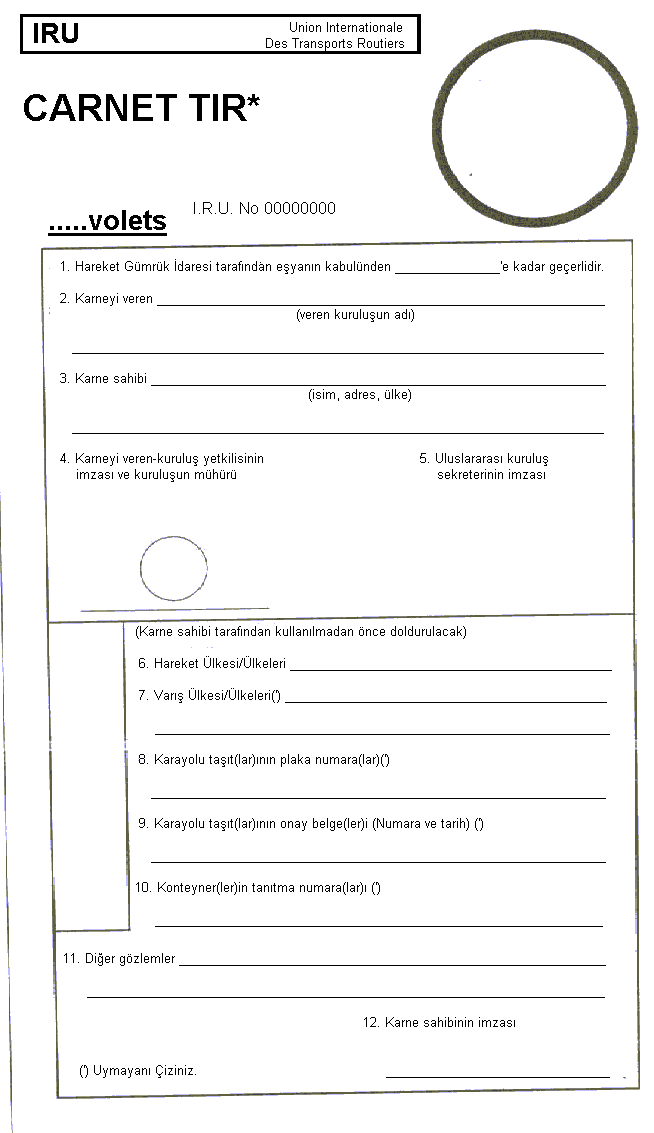 TIR KARNESİ: MODEL 1TIR KARNESİNİN KULLANILMASINA İLİŞKİN KURALLARA. Genel bilgilerVerilişi: TIR Karnesi hareket ülkesinde veya TIR Karnesi sahibinin yerleştiği veya ikamet ettiği ülkede verilir.Dili: TIR Karnesi, maddelerinin aynı zamanda İngilizce olduğu birinci sayfanın ön yüzü hariç, Fransızca basılmıştır; bu sayfa kapağın ikinci sayfasının ön yüzünde Fransızca olarak verilen “TIR Karnesinin Kullanılmasına İlişkin Kurallar”ın tercümesidir. Basılı metnin diğer dillere çevirisini havi ek sayfalar da araya konulabilir.Üzerinde yer alan maddeler İngilizce veya Fransızca da olabileceğinden kapağın birinci sayfası hariç bir bölgesel kefalet zinciri çerçevesindeki TIR taşımasında kullanılacak Karneler Birleşmiş Milletlerin resmi dillerinde basılabilir. TIR Karnesi kapağının ikinci sayfasında Birleşmiş Milletlerin resmi dillerinden birinde basılan “TIR Karnesinin Kullanılmasına İlişkin Kurallar” kapağın üçüncü sayfasında İngilizce veya Fransızca olarak da basılır. Geçerliliği: TIR Karnesi, karneyi veren kuruluş tarafından saptanan süre içerisinde, hareket gümrüğünde gümrük kontrolünden geçmesi şartı ile TIR taşımasının varış gümrüğünde tamamlanmasına kadar geçerlidir (Kapağın birinci sayfasının birinci maddesi).Karne sayısı: Bir taşıt dizisi (bağlı araçlar) veya bir veya bir dizi karayolu taşıtına bağlı birden fazla konteyner için sadece bir tane karne istenir (Aşağıdaki 10(d) kuralına bakınız).Hareket veya varış gümrük idareleri sayısı: TIR Karneleri himayesinde yapılan nakliyat birden fazla hareket ve varış gümrük idarelerini kapsayabilir. Fakat, gümrük hareket ve varış idarelerinin toplam sayısı sekizi geçmemelidir. Bütün gümrük hareket idarelerinin TIR karnesini kabul etmeleri halinde söz konusu karne gümrük varış idarelerine sunulabilir (Aşağıdaki 10(e) kuralına da bak).(1 Kasım 2022 tarihli ve 32000 sayılı Resmi Gazetede yayımlanan 6340 sayılı sayılı Cumhurbaşkanlığı Kararı ile değiştirilmiştir.)Sayfaların sayısı: Bir hareket gümrüğü bir de varış gümrüğü idarelerinin olduğu hallerde TIR Karnesi, hareket ülkesi için en az 2, varış ülkesi için 2 ve geçilen her ülke için 2 sayfa ihtiva etmelidir. Fazladan her haraket (veya varış) gümrük idaresi için 2 fazla sayfa istenecektir.(03/09/1988 tarihli ve 19918 sayılı Resmi Gazete’de yayımlanan 88/13105 sayılı Bakanlar Kurulu Kararı ile değiştirilmiştir.)Gümrük idarelerine karnenin ibrazı: TIR Karnesi, karayolu taşıtı, taşıt dizisi veya konteyner(ler) ile birlikte her hareket, yol boyu ve varış gümrüğüne ibraz edilir. En son hareket gümrük idaresinde gümrük memuru taşıma süresince kullanılan manifestonun bütün yaprakları altındaki 17’inci bölümü imzalar, tarihli mühür basar.B. TIR Karnesinin doldurulmasıSilme, düzeltme: TIR Karnesi üzerinde silme veya düzeltme yapılmaz. Bütün düzeltmeler yanlışların üzerinin çizilmesi ve gerekli olduğu hallerde doğru olan hususların ilavesi şeklinde yapılır. Bütün değişiklikler değişikliği yapan kişi tarafından paraf edildikten sonra gümrük yetkililerine tasdik ettirilir.Kayıtla ilgili bilgi: Ulusal mevzuat, römork veya yarı römorkun tescilini öngörmediği takdirde plaka numarası yerine tanıtma veya imalatçı numarası gösterilir.Manifesto: Manifesto, gümrük yetkilileri bir başka dilin kullanılmasına izin vermedikçe hareket gümrüğü ülkesinin dili ile doldurulur. Geçilen ülkelerin gümrük yetkilileri manifestonun kendi dillerine tercüme edilmesini isteme hakkına sahiptirler. Bu talepten doğabilecek gecikmelerden sakınmak amacıyla taşıyıcıların, taşıtın sürücüsünü, talep edilebilecek tercümelerle teçhiz etmeleri tavsiye olunur. Manifesto üzerindeki bilgiler daktilo edilmeli veya bütün sayfalarda kolayca okunabilecek şekilde arasına karbon kağıdı konularak yazılmalıdır. Okunamayan sayfalar gümrük yetkililerince kabul edilmez. Manifestoda istenilen bilgileri kapsayan, manifestonun benzeri veya ticari belgeler şeklinde ayrı sayfalar ilave edilebilir. Bu gibi durumlarda yapraklar aşağıdaki bilgileri içermelidir. Eklenen sayfaların sayısı (Bölüm 8)Ekli sayfalarda listesi verilen kap veya eşyanın sayısı veya tipi ve brüt ağırlıkları (Bölüm 9-11). TIR Karnesi bir taşıt dizisi veya birden fazla konteyneri kapsıyorsa, her taşıtın veya konteynerin muhtevası manifesto üzerinde ayrı ayrı belirtilir. Bu bilgi taşıtın plaka numarası veya konteynerin tanıtma numarası ile tamamlanır (Manifestodaki 9 no.lu bölüm). Aynı şekilde, birden fazla hareket ve varış gümrük idaresi varsa gümrük kontrolüne alınan veya alınması düşünülen eşya ile ilgili kayıtlar manifestoda kesin bir şekilde gösterilir.Kapların listeleri, fotoğraflar, planlar vs.: Ağır ve havaleli eşyanın tanıtılması için gümrük yetkilileri tarafından bu tür  belgeler istenildiğinde bunlar gümrük yetkilileri tarafından tasdik edilir ve TIR Karnesi kapağının ikinci sayfasına ilave edilir. Ayrıca bütün yaprakların 8’inci bölümünde bunlar belirtilir.İmza: Bütün yapraklar, TIR Karnesi sahibi veya temsilcisi tarafından tarih atılmak suretiyle imzalanır (Bölüm 14-15). C. Olaylar ve kazalarYolda kaza sonucu gümrük mühürlerinin bozulması ve eşyanın tahrip veya yok olması halinde, en yakındaki gümrük yetkilileri ile, eğer yakında yoksa bulunduğu ülkenin diğer yetkilileri ile temasa geçilir. Yetkili makamlar en kısa zamanda TIR Karnesi içinde yer alan onaylı raporu düzenler.Yükün bir başka taşıta veya konteynere aktarılmasını gerektiren bir kaza halinde, bu aktarılma işlemi 13 no.lu kuralda sözü edilen yetkililerden birinin hazır bulunması ile yapılır. Bu yetkili onaylı bir rapor düzenler. Karne “Ağır ve havaleli eşya” sözlerini taşımadıkça yerine geçen taşıt gümrük mührü altında taşımacılık için onaylanmış taşıt olmalıdır. Taşıt mühürlenir ve mühürle ilgili ayrıntılar onaylı rapor üzerinde belirtilir. Eğer onaylanmış taşıt veya konteyner bulunmazsa yeterli güvenliğin sağlanması şartı ile eşya onaylanmamış bir taşıt veya konteynere nakledilebilir. Sonuncu halde bundan sonraki ülkenin gümrük yetkilileri yolculuğun TIR Karnesi himayesinde bu taşıt veya konteynerle devam edip etmeyeceği konusunda karar verir.Taşıyıcı, yükün bir kısmının veya hepsinin boşaltılmasını gerektiren ani bir tehlike karşısında yukarıdaki 13 no.lu kuralda sözü edilen yetkililerin harekete geçmesini beklemeden veya yardımlarını talep etmeden kendi inisiyatifi ile harekete geçebilir. Bu durumda taşıyıcı, acil durumun gerektirdiği önleyici tedbirleri aldıktan sonra durumun kanıtlanması bakımından taşıtın, konteynerin veya yükün yararına bu harekete zorlandığını gösterecek delilleri sağlar ve yükün kontrolü ve taşıt ve konteynerin mühürlenmesi ve onaylı rapor için 13 no.lu kuralda sözü edilen yetkilileri bilgilendirir.Onaylı rapor varış gümrüğüne ulaşıncaya kadar TIR Karnesine ekli kalır.17. TIR Karnesine ekli modele ilaveten kuruluşların, taşıyıcıları transit ülkelerinin dil ve dillerinde onaylı raporlarla teçhiz etmeleri tavsiye olunur.TIR KARNESİ: MODEL 1EŞYA MANİFESTOSU		DİPKOÇAN Nº 1  	              		  TIR KARNESİ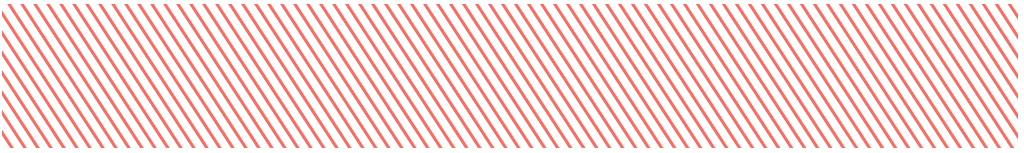 		EŞYA MANİFESTOSU		DİPKOÇAN Nº 2  	              	 	 TIR KARNESİTIR Sözleşmesinin 25 inci Maddesine Uygun Olarak DüzenlenenOnaylı Rapor(TIR Karnesinin kullanılmasına İlişkin 13-17 no.lu Kurallara da bakınız.) TIR KARNESİ: MODEL 2(17/11/2002 tarihli ve 24939 sayılı Resmi Gazete’de yayımlanan 2002/4854 sayılı Bakanlar Kurulu Kararı ile değiştirilmiştir.)(09/10/2006 tarihli ve 26314 sayılı Resmi Gazete’de yayımlanan 2006/10922 sayılı Bakanlar Kurulu Kararı ile değiştirilmiştir.)(1 Kasım 2022 tarihli ve 32000 sayılı Resmi Gazetede yayımlanan 6340 sayılı sayılı Cumhurbaşkanlığı Kararı ile değiştirilmiştir.)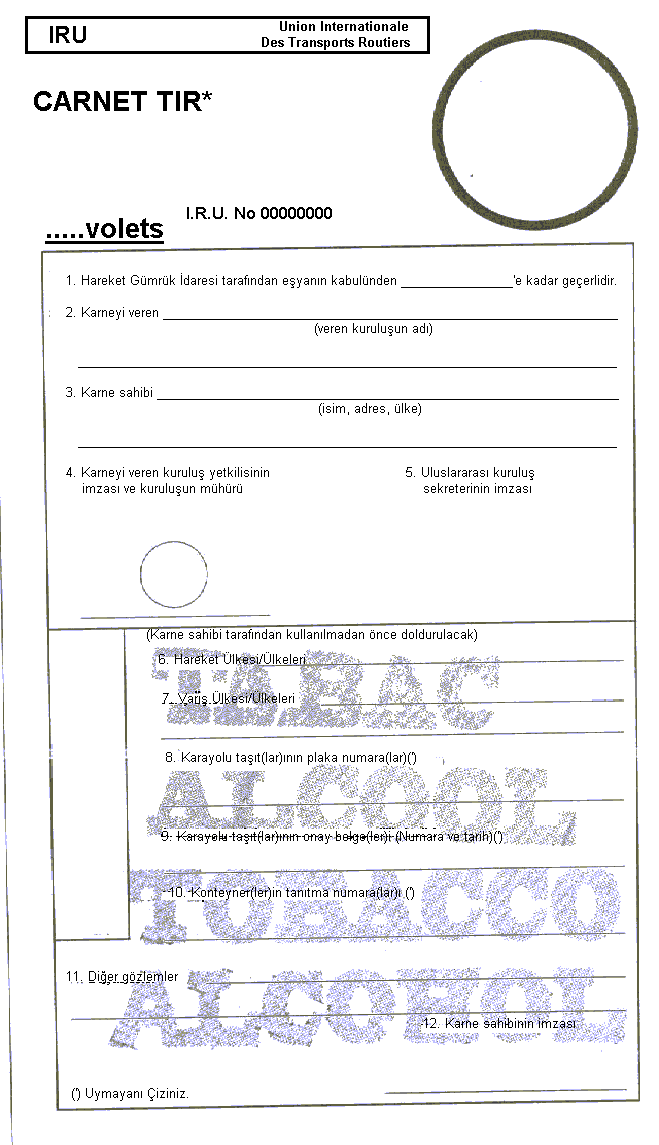 TIR KARNESİ: MODEL 2TIR KARNESİNİN KULLANILMASINA İLİŞKİN KURALLARA. Genel bilgilerVerilişi: TIR Karnesi hareket ülkesinde veya TIR Karnesi sahibinin yerleştiği veya ikamet ettiği ülkede verilir.Dili: TIR Karnesi, maddelerinin aynı zamanda İngilizce olduğu birinci sayfanın ön yüzü hariç, Fransızca basılmıştır; bu sayfa kapağın ikinci sayfasının ön yüzünde Fransızca olarak verilen “TIR Karnesinin Kullanılmasına İlişkin Kurallar”ın tercümesidir. Basılı metnin diğer dillere çevirisini havi ek sayfalar da araya konulabilir.Üzerinde yer alan maddeler İngilizce veya Fransızca da olabileceğinden kapağın birinci sayfası hariç bir bölgesel kefalet zinciri çerçevesindeki TIR taşımasında kullanılacak Karneler Birleşmiş Milletlerin resmi dillerinde basılabilir. TIR Karnesi kapağının ikinci sayfasında Birleşmiş Milletlerin resmi dillerinden birinde basılan “TIR Karnesinin Kullanılmasına İlişkin Kurallar” kapağın üçüncü sayfasında İngilizce veya Fransızca olarak da basılır. Geçerliliği: TIR Karnesi, karneyi veren kuruluş tarafından saptanan süre içerisinde, hareket gümrüğünde gümrük kontrolünden geçmesi şartı ile TIR taşımasının varış gümrüğünde tamamlanmasına kadar geçerlidir (Kapağın birinci sayfasının birinci maddesi).Karne sayısı: Bir taşıt dizisi (bağlı araçlar) veya bir veya bir dizi karayolu taşıtına bağlı birden fazla konteyner için sadece bir tane karne istenir (Aşağıdaki 10(d) kuralına bakınız).Hareket veya varış gümrük idareleri sayısı: TIR Karneleri himayesinde yapılan nakliyat birden fazla hareket ve varış gümrük idarelerini kapsayabilir. Fakat, gümrük hareket ve varış idarelerinin toplam sayısı sekizi geçmemelidir. Bütün gümrük hareket idarelerinin TIR karnesini kabul etmeleri halinde söz konusu karne gümrük varış idarelerine sunulabilir (Aşağıdaki 10(e) kuralına da bak).(1 Kasım 2022 tarihli ve 32000 sayılı Resmi Gazetede yayımlanan 6340 sayılı sayılı Cumhurbaşkanlığı Kararı ile değiştirilmiştir.)Sayfaların sayısı: Bir hareket gümrüğü bir de varış gümrüğü idarelerinin olduğu hallerde TIR Karnesi, hareket ülkesi için en az 2, varış ülkesi için 2 ve geçilen her ülke için 2 sayfa ihtiva etmelidir. Fazladan her hareket (veya varış) gümrük idaresi için 2 fazla sayfa istenecektir.(03/09/1988 tarihli ve 19918 sayılı Resmi Gazete’de yayımlanan 88/13105 sayılı Bakanlar Kurulu Kararı ile değiştirilmiştir.)Gümrük idarelerine karnenin ibrazı: TIR Karnesi, karayolu taşıtı, taşıt dizisi veya konteyner(ler) ile birlikte her hareket, yol boyu ve varış gümrüğüne ibraz edilir. En son hareket gümrük idaresinde gümrük memuru taşıma süresince kullanılan manifestonun bütün yaprakları altındaki 17’inci bölümü imzalar, tarihli mühür basar.B. TIR Karnesinin doldurulmasıSilme, düzeltme: TIR Karnesi üzerinde silme veya düzeltme yapılmaz. Bütün düzeltmeler yanlışların üzerinin çizilmesi ve gerekli olduğu hallerde doğru olan hususların ilavesi şeklinde yapılır. Bütün değişiklikler değişikliği yapan kişi tarafından paraf edildikten sonra gümrük yetkililerine tasdik ettirilir.Kayıtla ilgili bilgi: Ulusal mevzuat, römork veya yarı römorkun tescilini öngörmediği takdirde plaka numarası yerine tanıtma veya imalatçı numarası gösterilir.Manifesto: Manifesto, gümrük yetkilileri bir başka dilin kullanılmasına izin vermedikçe hareket gümrüğü ülkesinin dili ile doldurulur. Geçilen ülkelerin gümrük yetkilileri manifestonun kendi dillerine tercüme edilmesini isteme hakkına sahiptirler. Bu talepten doğabilecek gecikmelerden sakınmak amacıyla taşıyıcıların, taşıtın sürücüsünü, talep edilebilecek tercümelerle teçhiz etmeleri tavsiye olunur. Manifesto üzerindeki bilgiler daktilo edilmeli veya bütün sayfalarda kolayca okunabilecek şekilde arasına karbon kağıdı konularak yazılmalıdır. Okunamayan sayfalar gümrük yetkililerince kabul edilmez. Manifestoda istenilen bilgileri kapsayan, manifestonun benzeri veya ticari belgeler şeklinde ayrı sayfalar ilave edilebilir. Bu gibi durumlarda yapraklar aşağıdaki bilgileri içermelidir. Eklenen sayfaların sayısı (Bölüm 8)Ekli sayfalarda listesi verilen kap veya eşyanın sayısı veya tipi ve brüt ağırlıkları (Bölüm 9-11). TIR Karnesi bir taşıt dizisi veya birden fazla konteyneri kapsıyorsa, her taşıtın veya konteynerin muhtevası manifesto üzerinde ayrı ayrı belirtilir. Bu bilgi taşıtın plaka numarası veya konteynerin tanıtma numarası ile tamamlanır (Manifestodaki 9 no.lu bölüm). Aynı şekilde, birden fazla hareket ve varış gümrük idaresi varsa gümrük kontrolüne alınan veya alınması düşünülen eşya ile ilgili kayıtlar manifestoda kesin bir şekilde gösterilir.Kapların listeleri, fotoğraflar, planlar vs.: Ağır ve havaleli eşyanın tanıtılması için gümrük yetkilileri tarafından bu tür  belgeler istenildiğinde bunlar gümrük yetkilileri tarafından tasdik edilir ve TIR Karnesi kapağının ikinci sayfasına ilave edilir. Ayrıca bütün yaprakların 8’inci bölümünde bunlar belirtilir.İmza: Bütün yapraklar, TIR Karnesi sahibi veya temsilcisi tarafından tarih atılmak suretiyle imzalanır (Bölüm 14-15). C. Olaylar ve kazalarYolda kaza sonucu gümrük mühürlerinin bozulması ve eşyanın tahrip veya yok olması halinde, en yakındaki gümrük yetkilileri ile, eğer yakında yoksa bulunduğu ülkenin diğer yetkilileri ile temasa geçilir. Yetkili makamlar en kısa zamanda TIR Karnesi içinde yer alan onaylı raporu düzenler.Yükün bir başka taşıta veya konteynere aktarılmasını gerektiren bir kaza halinde, bu aktarılma işlemi 13 no.lu kuralda sözü edilen yetkililerden birinin hazır bulunması ile yapılır. Bu yetkili onaylı bir rapor düzenler. Karne “Ağır ve havaleli eşya” sözlerini taşımadıkça yerine geçen taşıt gümrük mührü altında taşımacılık için onaylanmış taşıt olmalıdır. Taşıt mühürlenir ve mühürle ilgili ayrıntılar onaylı rapor üzerinde belirtilir. Eğer onaylanmış taşıt veya konteyner bulunmazsa yeterli güvenliğin sağlanması şartı ile eşya onaylanmamış bir taşıt veya konteynere nakledilebilir. Sonuncu halde bundan sonraki ülkenin gümrük yetkilileri yolculuğun TIR Karnesi himayesinde bu taşıt veya konteynerle devam edip etmeyeceği konusunda karar verir.Taşıyıcı, yükün bir kısmının veya hepsinin boşaltılmasını gerektiren ani bir tehlike karşısında yukarıdaki 13 no.lu kuralda sözü edilen yetkililerin harekete geçmesini beklemeden veya yardımlarını talep etmeden kendi inisiyatifi ile harekete geçebilir. Bu durumda taşıyıcı, acil durumun gerektirdiği önleyici tedbirleri aldıktan sonra durumun kanıtlanması bakımından taşıtın, konteynerin veya yükün yararına bu harekete zorlandığını gösterecek delilleri sağlar ve yükün kontrolü ve taşıt ve konteynerin mühürlenmesi ve onaylı rapor için 13 no.lu kuralda sözü edilen yetkilileri bilgilendirir.Onaylı rapor varış gümrüğüne ulaşıncaya kadar TIR Karnesine ekli kalır.TIR Karnesine ekli modele ilaveten kuruluşların, taşıyıcıları transit ülkelerinin dil ve dillerinde onaylı raporlarla teçhiz etmeleri tavsiye olunur.Tütün alkol TIR karnesiKapsamında taşınmasıGereken eşya listesi1- Alkol derecesi hacim itibariyle %90 veya daha fazla olan tağyir edilmemiş etil alkol (Armonize Sistem Kodu: 2207.10)2- Alkol derecesi hacim itibariyle %80 den az olan tağyir edilmemiş etil alkol; Alkollü içkiler likörler ve diğer alkollü içkiler, alkollü içkilerin imalatında kullanılan türden bileşik alkollü müstahzarlar. (Armonize Sistem Kodu: 2208)3- Tütün içeren purolar, uçları açık purolar ve sigarillolar (Armonize Sistem Kodu:2402.10)4- Tütün içeren sigaralar (Armonize Sistem Kodu: 2402.20)5- İçilen tütün, herhangi bir oranda tütün yerine geçen maddeler içersin içermesin (Armonize Sistem Kodu: 2403.11 ve 2403.19)(11 Ağustos 2015 tarihli ve 29442 sayılı Resmi Gazetede yayımlanan 2015/7936 sayılı Bakanlar Kurulu Kararı ile değiştirilmiştir.)	EŞYA MANİFESTOSU		DİPKOÇAN Nº 1  	              	 	 TIR KARNESİEŞYA MANİFESTOSU		DİPKOÇAN Nº 2  	              	  	TIR KARNESİTIR Sözleşmesinin 25 inci Maddesine Uygun Olarak DüzenlenenOnaylı Rapor(TIR Karnesinin kullanılmasına İlişkin 13-17 no.lu Kurallara da bakınız.) YAPRAK N°1YAPRAK N°1YAPRAK N°1YAPRAK N°1YAPRAK N°1YAPRAK N°11.  TIR KARNESİ1.  TIR KARNESİ1.  TIR KARNESİ1.  TIR KARNESİ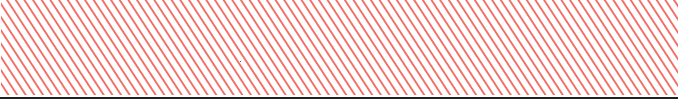 2.	Hareket Gümrük idaresi/idareleri2.	Hareket Gümrük idaresi/idareleriResmi kullanım içinResmi kullanım içinResmi kullanım içinResmi kullanım için3.  Uluslararası kuruluşun adı International Road Transport Union3.  Uluslararası kuruluşun adı International Road Transport Union3.  Uluslararası kuruluşun adı International Road Transport Union3.  Uluslararası kuruluşun adı International Road Transport Union3.  Uluslararası kuruluşun adı International Road Transport Union3.  Uluslararası kuruluşun adı International Road Transport Union1.1.Resmi kullanım içinResmi kullanım içinResmi kullanım içinResmi kullanım için3.  Uluslararası kuruluşun adı International Road Transport Union3.  Uluslararası kuruluşun adı International Road Transport Union3.  Uluslararası kuruluşun adı International Road Transport Union3.  Uluslararası kuruluşun adı International Road Transport Union3.  Uluslararası kuruluşun adı International Road Transport Union3.  Uluslararası kuruluşun adı International Road Transport Union2.2.Resmi kullanım içinResmi kullanım içinResmi kullanım içinResmi kullanım için4.  Karne Hamili (kimlik numarası, isim, adres, ülke) 4.  Karne Hamili (kimlik numarası, isim, adres, ülke) 4.  Karne Hamili (kimlik numarası, isim, adres, ülke) 4.  Karne Hamili (kimlik numarası, isim, adres, ülke) 4.  Karne Hamili (kimlik numarası, isim, adres, ülke) 4.  Karne Hamili (kimlik numarası, isim, adres, ülke) 3.3.5.	Hareket ülkesi5.	Hareket ülkesi6.	Varış ülkesi6.	Varış ülkesi4.  Karne Hamili (kimlik numarası, isim, adres, ülke) 4.  Karne Hamili (kimlik numarası, isim, adres, ülke) 4.  Karne Hamili (kimlik numarası, isim, adres, ülke) 4.  Karne Hamili (kimlik numarası, isim, adres, ülke) 4.  Karne Hamili (kimlik numarası, isim, adres, ülke) 4.  Karne Hamili (kimlik numarası, isim, adres, ülke)   4.   4. 5.	Hareket ülkesi5.	Hareket ülkesi6.	Varış ülkesi6.	Varış ülkesi4.  Karne Hamili (kimlik numarası, isim, adres, ülke) 4.  Karne Hamili (kimlik numarası, isim, adres, ülke) 4.  Karne Hamili (kimlik numarası, isim, adres, ülke) 4.  Karne Hamili (kimlik numarası, isim, adres, ülke) 4.  Karne Hamili (kimlik numarası, isim, adres, ülke) 4.  Karne Hamili (kimlik numarası, isim, adres, ülke) 5.5.5.	Hareket ülkesi5.	Hareket ülkesi6.	Varış ülkesi6.	Varış ülkesi8.	Manifestoya ekli belgeler8.	Manifestoya ekli belgeler8.	Manifestoya ekli belgeler8.	Manifestoya ekli belgeler8.	Manifestoya ekli belgeler8.	Manifestoya ekli belgeler5.5.7.	Karayolu taşıt(lar)ının plaka numarası/numaraları7.	Karayolu taşıt(lar)ının plaka numarası/numaraları7.	Karayolu taşıt(lar)ının plaka numarası/numaraları7.	Karayolu taşıt(lar)ının plaka numarası/numaraları8.	Manifestoya ekli belgeler8.	Manifestoya ekli belgeler8.	Manifestoya ekli belgeler8.	Manifestoya ekli belgeler8.	Manifestoya ekli belgeler8.	Manifestoya ekli belgeler6.6.7.	Karayolu taşıt(lar)ının plaka numarası/numaraları7.	Karayolu taşıt(lar)ının plaka numarası/numaraları7.	Karayolu taşıt(lar)ının plaka numarası/numaraları7.	Karayolu taşıt(lar)ının plaka numarası/numaraları8.	Manifestoya ekli belgeler8.	Manifestoya ekli belgeler8.	Manifestoya ekli belgeler8.	Manifestoya ekli belgeler8.	Manifestoya ekli belgeler8.	Manifestoya ekli belgeler7.7.7.	Karayolu taşıt(lar)ının plaka numarası/numaraları7.	Karayolu taşıt(lar)ının plaka numarası/numaraları7.	Karayolu taşıt(lar)ının plaka numarası/numaraları7.	Karayolu taşıt(lar)ının plaka numarası/numaraları8.	Manifestoya ekli belgeler8.	Manifestoya ekli belgeler8.	Manifestoya ekli belgeler8.	Manifestoya ekli belgeler8.	Manifestoya ekli belgeler8.	Manifestoya ekli belgeler9.	a. Yükleme Bölmesi (Bölmeleri) veya Konteyner(ler) b. Kapların veya eşyaların markaları ve numaraları 10.	Kapların ve eşyanın sayısı ve cinsi; eşyanın tanımı 10.	Kapların ve eşyanın sayısı ve cinsi; eşyanın tanımı 10.	Kapların ve eşyanın sayısı ve cinsi; eşyanın tanımı 10.	Kapların ve eşyanın sayısı ve cinsi; eşyanın tanımı 10.	Kapların ve eşyanın sayısı ve cinsi; eşyanın tanımı 10.	Kapların ve eşyanın sayısı ve cinsi; eşyanın tanımı 10.	Kapların ve eşyanın sayısı ve cinsi; eşyanın tanımı 11. Kilogram olarak brüt ağırlık16.	Tatbik edilen mühürler veya tanıtma işaretleri (sayı, kimlik)16.	Tatbik edilen mühürler veya tanıtma işaretleri (sayı, kimlik)16.	Tatbik edilen mühürler veya tanıtma işaretleri (sayı, kimlik)9.	a. Yükleme Bölmesi (Bölmeleri) veya Konteyner(ler) b. Kapların veya eşyaların markaları ve numaraları 10.	Kapların ve eşyanın sayısı ve cinsi; eşyanın tanımı 10.	Kapların ve eşyanın sayısı ve cinsi; eşyanın tanımı 10.	Kapların ve eşyanın sayısı ve cinsi; eşyanın tanımı 10.	Kapların ve eşyanın sayısı ve cinsi; eşyanın tanımı 10.	Kapların ve eşyanın sayısı ve cinsi; eşyanın tanımı 10.	Kapların ve eşyanın sayısı ve cinsi; eşyanın tanımı 10.	Kapların ve eşyanın sayısı ve cinsi; eşyanın tanımı 11. Kilogram olarak brüt ağırlık17.	Hareket gümrük idaresi. Gümrük memurunun imzası ve Gümrük idaresinin tarih damgası 17.	Hareket gümrük idaresi. Gümrük memurunun imzası ve Gümrük idaresinin tarih damgası 17.	Hareket gümrük idaresi. Gümrük memurunun imzası ve Gümrük idaresinin tarih damgası Manifestoya girilen kapların toplam sayısı Manifestoya girilen kapların toplam sayısı SayıVarış : Gümrük idaresiVarış : Gümrük idaresiVarış : Gümrük idaresiSayı13.	Yukarıdaki 1-12 bölümlerindeki bilginin doğru ve tam olduğunu beyan ederim 13.	Yukarıdaki 1-12 bölümlerindeki bilginin doğru ve tam olduğunu beyan ederim 17.	Hareket gümrük idaresi. Gümrük memurunun imzası ve Gümrük idaresinin tarih damgası 17.	Hareket gümrük idaresi. Gümrük memurunun imzası ve Gümrük idaresinin tarih damgası 17.	Hareket gümrük idaresi. Gümrük memurunun imzası ve Gümrük idaresinin tarih damgası Varış :  Gümrük idaresiVarış :  Gümrük idaresi4.4.4.13.	Yukarıdaki 1-12 bölümlerindeki bilginin doğru ve tam olduğunu beyan ederim 13.	Yukarıdaki 1-12 bölümlerindeki bilginin doğru ve tam olduğunu beyan ederim 17.	Hareket gümrük idaresi. Gümrük memurunun imzası ve Gümrük idaresinin tarih damgası 17.	Hareket gümrük idaresi. Gümrük memurunun imzası ve Gümrük idaresinin tarih damgası 17.	Hareket gümrük idaresi. Gümrük memurunun imzası ve Gümrük idaresinin tarih damgası 1.1.5.5.5.14.	Yer ve tarih14.	Yer ve tarih17.	Hareket gümrük idaresi. Gümrük memurunun imzası ve Gümrük idaresinin tarih damgası 17.	Hareket gümrük idaresi. Gümrük memurunun imzası ve Gümrük idaresinin tarih damgası 17.	Hareket gümrük idaresi. Gümrük memurunun imzası ve Gümrük idaresinin tarih damgası 2.2.6.6.6.15.	Hamilin veya temsilcinin imzası15.	Hamilin veya temsilcinin imzası17.	Hareket gümrük idaresi. Gümrük memurunun imzası ve Gümrük idaresinin tarih damgası 17.	Hareket gümrük idaresi. Gümrük memurunun imzası ve Gümrük idaresinin tarih damgası 17.	Hareket gümrük idaresi. Gümrük memurunun imzası ve Gümrük idaresinin tarih damgası 3.3.7.7.7.15.	Hamilin veya temsilcinin imzası15.	Hamilin veya temsilcinin imzası17.	Hareket gümrük idaresi. Gümrük memurunun imzası ve Gümrük idaresinin tarih damgası 17.	Hareket gümrük idaresi. Gümrük memurunun imzası ve Gümrük idaresinin tarih damgası 17.	Hareket gümrük idaresi. Gümrük memurunun imzası ve Gümrük idaresinin tarih damgası 18.	Kontrol altına alınan eşyanın sertifikası (Hareket veya yol boyu giriş gümrük idaresi) 18.	Kontrol altına alınan eşyanın sertifikası (Hareket veya yol boyu giriş gümrük idaresi) 18.	Kontrol altına alınan eşyanın sertifikası (Hareket veya yol boyu giriş gümrük idaresi) 18.	Kontrol altına alınan eşyanın sertifikası (Hareket veya yol boyu giriş gümrük idaresi) 18.	Kontrol altına alınan eşyanın sertifikası (Hareket veya yol boyu giriş gümrük idaresi) 18.	Kontrol altına alınan eşyanın sertifikası (Hareket veya yol boyu giriş gümrük idaresi) 19.	Mühürlerin veya tanıtma işaretlerinin bozulmadığı görülmüştür19.	Mühürlerin veya tanıtma işaretlerinin bozulmadığı görülmüştür19.	Mühürlerin veya tanıtma işaretlerinin bozulmadığı görülmüştür 20.	Transit için belirlenen süre sınırı 20.	Transit için belirlenen süre sınırı 20.	Transit için belirlenen süre sınırı 21.	Tescilin yapıldığı Gümrük idaresi 21.	Tescilin yapıldığı Gümrük idaresi 21.	Tescilin yapıldığı Gümrük idaresi 21.	Tescilin yapıldığı Gümrük idaresi 21.	Tescilin yapıldığı Gümrük idaresi Tescil No. 22.	Diğer (öngörülen güzergah, yükün ibraz edilmesinin gerektiği Gümrük idaresi, vs.) 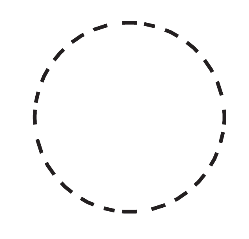  23.	Gümrük memurunun imzası 
   ve Gümrük idaresinin tarih damgası 22.	Diğer (öngörülen güzergah, yükün ibraz edilmesinin gerektiği Gümrük idaresi, vs.)  23.	Gümrük memurunun imzası 
   ve Gümrük idaresinin tarih damgası 22.	Diğer (öngörülen güzergah, yükün ibraz edilmesinin gerektiği Gümrük idaresi, vs.)  23.	Gümrük memurunun imzası 
   ve Gümrük idaresinin tarih damgası 22.	Diğer (öngörülen güzergah, yükün ibraz edilmesinin gerektiği Gümrük idaresi, vs.)  23.	Gümrük memurunun imzası 
   ve Gümrük idaresinin tarih damgası 22.	Diğer (öngörülen güzergah, yükün ibraz edilmesinin gerektiği Gümrük idaresi, vs.)  23.	Gümrük memurunun imzası 
   ve Gümrük idaresinin tarih damgası 22.	Diğer (öngörülen güzergah, yükün ibraz edilmesinin gerektiği Gümrük idaresi, vs.)  23.	Gümrük memurunun imzası 
   ve Gümrük idaresinin tarih damgası1. Kabul eden Gümrük idaresi  2. Tescil No.3. Tatbik edilen mühürler ve tanıtma işaretleri4. Mühürlerin veya tanıtma işaretlerinin bozulmadığı görülmüştür 5. Diğer (öngörülen güzergah, yükün ibraz edilmesinin gerektiği Gümrük idaresi, vs.)6. Gümrük memurunun imzası ve Gümrük idaresinin tarih damgası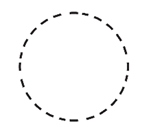 YAPRAK N°2YAPRAK N°2YAPRAK N°2YAPRAK N°2YAPRAK N°2YAPRAK N°2YAPRAK N°21.  TIR KARNESİ1.  TIR KARNESİ1.  TIR KARNESİ2.	Hareket Gümrük idaresi/idareleriResmi kullanım içinResmi kullanım içinResmi kullanım içinResmi kullanım içinResmi kullanım içinResmi kullanım için3.  Uluslararası kuruluşun adı  International Road Transport Union3.  Uluslararası kuruluşun adı  International Road Transport Union3.  Uluslararası kuruluşun adı  International Road Transport Union3.  Uluslararası kuruluşun adı  International Road Transport Union3.  Uluslararası kuruluşun adı  International Road Transport Union3.  Uluslararası kuruluşun adı  International Road Transport Union1.Resmi kullanım içinResmi kullanım içinResmi kullanım içinResmi kullanım içinResmi kullanım içinResmi kullanım için3.  Uluslararası kuruluşun adı  International Road Transport Union3.  Uluslararası kuruluşun adı  International Road Transport Union3.  Uluslararası kuruluşun adı  International Road Transport Union3.  Uluslararası kuruluşun adı  International Road Transport Union3.  Uluslararası kuruluşun adı  International Road Transport Union3.  Uluslararası kuruluşun adı  International Road Transport Union2.Resmi kullanım içinResmi kullanım içinResmi kullanım içinResmi kullanım içinResmi kullanım içinResmi kullanım için4.	Karne hamili (kimlik numarası, isim, adres, ülke)4.	Karne hamili (kimlik numarası, isim, adres, ülke)4.	Karne hamili (kimlik numarası, isim, adres, ülke)4.	Karne hamili (kimlik numarası, isim, adres, ülke)4.	Karne hamili (kimlik numarası, isim, adres, ülke)4.	Karne hamili (kimlik numarası, isim, adres, ülke)3.5.	Hareket ülkesi5.	Hareket ülkesi5.	Hareket ülkesi6.	 Varış ülkesi6.	 Varış ülkesi6.	 Varış ülkesi4.	Karne hamili (kimlik numarası, isim, adres, ülke)4.	Karne hamili (kimlik numarası, isim, adres, ülke)4.	Karne hamili (kimlik numarası, isim, adres, ülke)4.	Karne hamili (kimlik numarası, isim, adres, ülke)4.	Karne hamili (kimlik numarası, isim, adres, ülke)4.	Karne hamili (kimlik numarası, isim, adres, ülke)4.5.	Hareket ülkesi5.	Hareket ülkesi5.	Hareket ülkesi6.	 Varış ülkesi6.	 Varış ülkesi6.	 Varış ülkesi4.	Karne hamili (kimlik numarası, isim, adres, ülke)4.	Karne hamili (kimlik numarası, isim, adres, ülke)4.	Karne hamili (kimlik numarası, isim, adres, ülke)4.	Karne hamili (kimlik numarası, isim, adres, ülke)4.	Karne hamili (kimlik numarası, isim, adres, ülke)4.	Karne hamili (kimlik numarası, isim, adres, ülke)5.5.	Hareket ülkesi5.	Hareket ülkesi5.	Hareket ülkesi6.	 Varış ülkesi6.	 Varış ülkesi6.	 Varış ülkesi8.	Manifestoya ekli belgeler8.	Manifestoya ekli belgeler8.	Manifestoya ekli belgeler8.	Manifestoya ekli belgeler8.	Manifestoya ekli belgeler8.	Manifestoya ekli belgeler5.7.	Karayolu taşıt(lar)ının plaka numarası/numaraları7.	Karayolu taşıt(lar)ının plaka numarası/numaraları7.	Karayolu taşıt(lar)ının plaka numarası/numaraları7.	Karayolu taşıt(lar)ının plaka numarası/numaraları7.	Karayolu taşıt(lar)ının plaka numarası/numaraları7.	Karayolu taşıt(lar)ının plaka numarası/numaraları8.	Manifestoya ekli belgeler8.	Manifestoya ekli belgeler8.	Manifestoya ekli belgeler8.	Manifestoya ekli belgeler8.	Manifestoya ekli belgeler8.	Manifestoya ekli belgeler6.7.	Karayolu taşıt(lar)ının plaka numarası/numaraları7.	Karayolu taşıt(lar)ının plaka numarası/numaraları7.	Karayolu taşıt(lar)ının plaka numarası/numaraları7.	Karayolu taşıt(lar)ının plaka numarası/numaraları7.	Karayolu taşıt(lar)ının plaka numarası/numaraları7.	Karayolu taşıt(lar)ının plaka numarası/numaraları8.	Manifestoya ekli belgeler8.	Manifestoya ekli belgeler8.	Manifestoya ekli belgeler8.	Manifestoya ekli belgeler8.	Manifestoya ekli belgeler8.	Manifestoya ekli belgeler7.7.	Karayolu taşıt(lar)ının plaka numarası/numaraları7.	Karayolu taşıt(lar)ının plaka numarası/numaraları7.	Karayolu taşıt(lar)ının plaka numarası/numaraları7.	Karayolu taşıt(lar)ının plaka numarası/numaraları7.	Karayolu taşıt(lar)ının plaka numarası/numaraları7.	Karayolu taşıt(lar)ının plaka numarası/numaraları8.	Manifestoya ekli belgeler8.	Manifestoya ekli belgeler8.	Manifestoya ekli belgeler8.	Manifestoya ekli belgeler8.	Manifestoya ekli belgeler8.	Manifestoya ekli belgeler9.	a. Yükleme Bölmesi (Bölmeleri) veya Konteyner(ler)b.  Kapların veya eşyaların markaları ve numaraları10.	Kapların ve eşyanın sayısı ve cinsi; eşyanın tanımı10.	Kapların ve eşyanın sayısı ve cinsi; eşyanın tanımı10.	Kapların ve eşyanın sayısı ve cinsi; eşyanın tanımı10.	Kapların ve eşyanın sayısı ve cinsi; eşyanın tanımı10.	Kapların ve eşyanın sayısı ve cinsi; eşyanın tanımı10.	Kapların ve eşyanın sayısı ve cinsi; eşyanın tanımı10.	Kapların ve eşyanın sayısı ve cinsi; eşyanın tanımı10.	Kapların ve eşyanın sayısı ve cinsi; eşyanın tanımı11. Kilogram olarak brüt ağırlık11. Kilogram olarak brüt ağırlık16. Tatbik edilen mühürler veya tanıtma işaretleri (sayı, kimlik)16. Tatbik edilen mühürler veya tanıtma işaretleri (sayı, kimlik)9.	a. Yükleme Bölmesi (Bölmeleri) veya Konteyner(ler)b.  Kapların veya eşyaların markaları ve numaraları10.	Kapların ve eşyanın sayısı ve cinsi; eşyanın tanımı10.	Kapların ve eşyanın sayısı ve cinsi; eşyanın tanımı10.	Kapların ve eşyanın sayısı ve cinsi; eşyanın tanımı10.	Kapların ve eşyanın sayısı ve cinsi; eşyanın tanımı10.	Kapların ve eşyanın sayısı ve cinsi; eşyanın tanımı10.	Kapların ve eşyanın sayısı ve cinsi; eşyanın tanımı10.	Kapların ve eşyanın sayısı ve cinsi; eşyanın tanımı10.	Kapların ve eşyanın sayısı ve cinsi; eşyanın tanımı11. Kilogram olarak brüt ağırlık11. Kilogram olarak brüt ağırlık17.	Hareket gümrük idaresi. Gümrük memurunun imzası ve Gümrük idaresinin tarih damgası17.	Hareket gümrük idaresi. Gümrük memurunun imzası ve Gümrük idaresinin tarih damgası12.	Manifestoya girilen kapların toplam sayısıSayıSayıVarış : Gümrük idaresiVarış : Gümrük idaresiVarış : Gümrük idaresiSayıSayı13.	Yukarıdaki 1-12 bölümlerindeki bilginin doğru ve tam olduğunu beyan ederim13.	Yukarıdaki 1-12 bölümlerindeki bilginin doğru ve tam olduğunu beyan ederim13.	Yukarıdaki 1-12 bölümlerindeki bilginin doğru ve tam olduğunu beyan ederim17.	Hareket gümrük idaresi. Gümrük memurunun imzası ve Gümrük idaresinin tarih damgası17.	Hareket gümrük idaresi. Gümrük memurunun imzası ve Gümrük idaresinin tarih damgasıVarış : Gümrük idaresi4.4.4.13.	Yukarıdaki 1-12 bölümlerindeki bilginin doğru ve tam olduğunu beyan ederim13.	Yukarıdaki 1-12 bölümlerindeki bilginin doğru ve tam olduğunu beyan ederim13.	Yukarıdaki 1-12 bölümlerindeki bilginin doğru ve tam olduğunu beyan ederim17.	Hareket gümrük idaresi. Gümrük memurunun imzası ve Gümrük idaresinin tarih damgası17.	Hareket gümrük idaresi. Gümrük memurunun imzası ve Gümrük idaresinin tarih damgası1.5.5.5.14.	Yer ve tarih14.	Yer ve tarih14.	Yer ve tarih17.	Hareket gümrük idaresi. Gümrük memurunun imzası ve Gümrük idaresinin tarih damgası17.	Hareket gümrük idaresi. Gümrük memurunun imzası ve Gümrük idaresinin tarih damgası2.6.6.6.15.	Hamilin veya temsilcinin imzası15.	Hamilin veya temsilcinin imzası15.	Hamilin veya temsilcinin imzası17.	Hareket gümrük idaresi. Gümrük memurunun imzası ve Gümrük idaresinin tarih damgası17.	Hareket gümrük idaresi. Gümrük memurunun imzası ve Gümrük idaresinin tarih damgası3.7.7.7.15.	Hamilin veya temsilcinin imzası15.	Hamilin veya temsilcinin imzası15.	Hamilin veya temsilcinin imzası17.	Hareket gümrük idaresi. Gümrük memurunun imzası ve Gümrük idaresinin tarih damgası17.	Hareket gümrük idaresi. Gümrük memurunun imzası ve Gümrük idaresinin tarih damgası 18. Kontrol altına alınan eşyanın sertifikası (Hareket veya yol boyu giriş gümrük idaresi) 18. Kontrol altına alınan eşyanın sertifikası (Hareket veya yol boyu giriş gümrük idaresi) 18. Kontrol altına alınan eşyanın sertifikası (Hareket veya yol boyu giriş gümrük idaresi) 18. Kontrol altına alınan eşyanın sertifikası (Hareket veya yol boyu giriş gümrük idaresi) 18. Kontrol altına alınan eşyanın sertifikası (Hareket veya yol boyu giriş gümrük idaresi) 18. Kontrol altına alınan eşyanın sertifikası (Hareket veya yol boyu giriş gümrük idaresi) 24. TIR işlemini sonlandırma belgesi (Yol boyu çıkış veya varış gümrük idaresi) 24. TIR işlemini sonlandırma belgesi (Yol boyu çıkış veya varış gümrük idaresi) 24. TIR işlemini sonlandırma belgesi (Yol boyu çıkış veya varış gümrük idaresi) 24. TIR işlemini sonlandırma belgesi (Yol boyu çıkış veya varış gümrük idaresi) 24. TIR işlemini sonlandırma belgesi (Yol boyu çıkış veya varış gümrük idaresi) 24. TIR işlemini sonlandırma belgesi (Yol boyu çıkış veya varış gümrük idaresi) 24. TIR işlemini sonlandırma belgesi (Yol boyu çıkış veya varış gümrük idaresi)19.  Mühürlerin ya da tanıtma işaretlerinin bozulmadığı görülmüştür19.  Mühürlerin ya da tanıtma işaretlerinin bozulmadığı görülmüştür20. Transit için belirlenen süre sınırı20. Transit için belirlenen süre sınırı20. Transit için belirlenen süre sınırı20. Transit için belirlenen süre sınırı25.  Mühürlerin ya da tanıtma işaretlerinin bozulmadığı görülmüştür25.  Mühürlerin ya da tanıtma işaretlerinin bozulmadığı görülmüştür25.  Mühürlerin ya da tanıtma işaretlerinin bozulmadığı görülmüştür25.  Mühürlerin ya da tanıtma işaretlerinin bozulmadığı görülmüştür25.  Mühürlerin ya da tanıtma işaretlerinin bozulmadığı görülmüştür25.  Mühürlerin ya da tanıtma işaretlerinin bozulmadığı görülmüştür25.  Mühürlerin ya da tanıtma işaretlerinin bozulmadığı görülmüştür 21.  Tescilin yapıldığı gümrük idaresi 21.  Tescilin yapıldığı gümrük idaresi 21.  Tescilin yapıldığı gümrük idaresi 21.  Tescilin yapıldığı gümrük idaresi 21.  Tescilin yapıldığı gümrük idaresi Tescil No. 26. TIR işleminin sonlandırıldığının belgelendirildiği kap adedi  26. TIR işleminin sonlandırıldığının belgelendirildiği kap adedi  26. TIR işleminin sonlandırıldığının belgelendirildiği kap adedi  26. TIR işleminin sonlandırıldığının belgelendirildiği kap adedi  26. TIR işleminin sonlandırıldığının belgelendirildiği kap adedi  26. TIR işleminin sonlandırıldığının belgelendirildiği kap adedi  26. TIR işleminin sonlandırıldığının belgelendirildiği kap adedi  22. Diğer (öngörülen güzergah, yükün ibraz edilmesinin gerektiği Gümrük idaresi, vb.) 23.  Gümrük memurunun imzası      ve Gümrük idaresinin tarih damgası 22. Diğer (öngörülen güzergah, yükün ibraz edilmesinin gerektiği Gümrük idaresi, vb.) 23.  Gümrük memurunun imzası      ve Gümrük idaresinin tarih damgası 22. Diğer (öngörülen güzergah, yükün ibraz edilmesinin gerektiği Gümrük idaresi, vb.) 23.  Gümrük memurunun imzası      ve Gümrük idaresinin tarih damgası 22. Diğer (öngörülen güzergah, yükün ibraz edilmesinin gerektiği Gümrük idaresi, vb.) 23.  Gümrük memurunun imzası      ve Gümrük idaresinin tarih damgası 22. Diğer (öngörülen güzergah, yükün ibraz edilmesinin gerektiği Gümrük idaresi, vb.) 23.  Gümrük memurunun imzası      ve Gümrük idaresinin tarih damgası 22. Diğer (öngörülen güzergah, yükün ibraz edilmesinin gerektiği Gümrük idaresi, vb.) 23.  Gümrük memurunun imzası      ve Gümrük idaresinin tarih damgası 27. Şerhler 28. Gümrük memurunun imzası       ve gümrük idaresinin tarih damgası 27. Şerhler 28. Gümrük memurunun imzası       ve gümrük idaresinin tarih damgası 27. Şerhler 28. Gümrük memurunun imzası       ve gümrük idaresinin tarih damgası 27. Şerhler 28. Gümrük memurunun imzası       ve gümrük idaresinin tarih damgası 27. Şerhler 28. Gümrük memurunun imzası       ve gümrük idaresinin tarih damgası 27. Şerhler 28. Gümrük memurunun imzası       ve gümrük idaresinin tarih damgası 27. Şerhler 28. Gümrük memurunun imzası       ve gümrük idaresinin tarih damgası1. Kabul eden gümrük idaresi  2. Mühürlerin ya da tanıtma işaretlerinin bozulmadığı görülmüştür3. TIR işleminin sonlandırıldığının belgelendirildiği kap adedi (manifestoda belirtildiği gibi)4. Tatbik edilen yeni mühürler	5. Şerhler6. Gümrük memurunun imzası ve   Gümrük idaresinin tarih damgası1.Hareket Gümrük İdare(ler)i1.Hareket Gümrük İdare(ler)i1.Hareket Gümrük İdare(ler)iTIR KARNESİ      NO 00000000TIR KARNESİ      NO 00000000TIR KARNESİ      NO 000000001.Hareket Gümrük İdare(ler)i1.Hareket Gümrük İdare(ler)i1.Hareket Gümrük İdare(ler)iIRU Unıon Inernationale de Transport Routleri tarafından düzenlenmiştir.IRU Unıon Inernationale de Transport Routleri tarafından düzenlenmiştir.IRU Unıon Inernationale de Transport Routleri tarafından düzenlenmiştir.4.Karayolu araç(lar)ın plaka numara(lar)ı  Konteyner(ler) tanıtma numara(lar)ı 4.Karayolu araç(lar)ın plaka numara(lar)ı  Konteyner(ler) tanıtma numara(lar)ı 4.Karayolu araç(lar)ın plaka numara(lar)ı  Konteyner(ler) tanıtma numara(lar)ı 5.Karne Hamili5.Karne Hamili5.Karne Hamili6.  Gümrük Mührü(leri)              Bozulmuş(lar)dır          Bozulmamış(lar)dır.6.  Gümrük Mührü(leri)              Bozulmuş(lar)dır          Bozulmamış(lar)dır.6.  Gümrük Mührü(leri)              Bozulmuş(lar)dır          Bozulmamış(lar)dır.8.Görüşler8.Görüşler8.Görüşler7.Yük Bölme(ler)i         Bozulmuş(lar)dır             Bozulmamış(lar)dır.7.Yük Bölme(ler)i         Bozulmuş(lar)dır             Bozulmamış(lar)dır.7.Yük Bölme(ler)i         Bozulmuş(lar)dır             Bozulmamış(lar)dır.8.Görüşler8.Görüşler8.Görüşler9.                 Eksik eşya yoktur.                                                              10-13 Bölümlerde belirtilen eşya eksik ise (M) veya                                                                                                                  12.Bölümde belirtildiği gibi tahrip edilmiş ise (D) yazınız.9.                 Eksik eşya yoktur.                                                              10-13 Bölümlerde belirtilen eşya eksik ise (M) veya                                                                                                                  12.Bölümde belirtildiği gibi tahrip edilmiş ise (D) yazınız.9.                 Eksik eşya yoktur.                                                              10-13 Bölümlerde belirtilen eşya eksik ise (M) veya                                                                                                                  12.Bölümde belirtildiği gibi tahrip edilmiş ise (D) yazınız.9.                 Eksik eşya yoktur.                                                              10-13 Bölümlerde belirtilen eşya eksik ise (M) veya                                                                                                                  12.Bölümde belirtildiği gibi tahrip edilmiş ise (D) yazınız.9.                 Eksik eşya yoktur.                                                              10-13 Bölümlerde belirtilen eşya eksik ise (M) veya                                                                                                                  12.Bölümde belirtildiği gibi tahrip edilmiş ise (D) yazınız.9.                 Eksik eşya yoktur.                                                              10-13 Bölümlerde belirtilen eşya eksik ise (M) veya                                                                                                                  12.Bölümde belirtildiği gibi tahrip edilmiş ise (D) yazınız.) Yük bölme(ler)i          veya konteyner(ler)b)Kapların veya eşyaların marka ve numaraları11.Kapların veya eşyanın sayı ve cinsi: Eşyanın Tanımı11.Kapların veya eşyanın sayı ve cinsi: Eşyanın Tanımı11.Kapların veya eşyanın sayı ve cinsi: Eşyanın Tanımı12.M veya D13.Görüşler (eksik veya tahrip olan miktarlar hakkında bilgi veriniz.)14. Kazanın tarih, yer ve şartları14. Kazanın tarih, yer ve şartları14. Kazanın tarih, yer ve şartları14. Kazanın tarih, yer ve şartları14. Kazanın tarih, yer ve şartları14. Kazanın tarih, yer ve şartları15.TIR işlemlerinin devamını sağlamak için alınan tedbirler               yeni mühürlerin tatbik edilmesi sayı-                                               özelliği                                           .              yükün aktarılması (aşağıdaki 16 no.u bölme bakınız.)              diğer15.TIR işlemlerinin devamını sağlamak için alınan tedbirler               yeni mühürlerin tatbik edilmesi sayı-                                               özelliği                                           .              yükün aktarılması (aşağıdaki 16 no.u bölme bakınız.)              diğer15.TIR işlemlerinin devamını sağlamak için alınan tedbirler               yeni mühürlerin tatbik edilmesi sayı-                                               özelliği                                           .              yükün aktarılması (aşağıdaki 16 no.u bölme bakınız.)              diğer15.TIR işlemlerinin devamını sağlamak için alınan tedbirler               yeni mühürlerin tatbik edilmesi sayı-                                               özelliği                                           .              yükün aktarılması (aşağıdaki 16 no.u bölme bakınız.)              diğer15.TIR işlemlerinin devamını sağlamak için alınan tedbirler               yeni mühürlerin tatbik edilmesi sayı-                                               özelliği                                           .              yükün aktarılması (aşağıdaki 16 no.u bölme bakınız.)              diğer15.TIR işlemlerinin devamını sağlamak için alınan tedbirler               yeni mühürlerin tatbik edilmesi sayı-                                               özelliği                                           .              yükün aktarılması (aşağıdaki 16 no.u bölme bakınız.)              diğer16.Eşya aktarılmışsa yerini alan karayolu taşıt(lar)ı/konteynerlerin tanımı                                                               Plaka No                       Onaylanmıştır.                                                                                                     Evet         Hayır                      __________________                   ______/_____________      (a) araç(lar)                                _____________________                                                  __________________                  ______/_____________                                                           _____________________                                                                                                                                                                     Tanıtıma No       (b)konteyner(ler)                       _____________________                                                            _____________________                                                  __________________               _____/_______________                                                                                                                                                        __________________               _____/________________16.Eşya aktarılmışsa yerini alan karayolu taşıt(lar)ı/konteynerlerin tanımı                                                               Plaka No                       Onaylanmıştır.                                                                                                     Evet         Hayır                      __________________                   ______/_____________      (a) araç(lar)                                _____________________                                                  __________________                  ______/_____________                                                           _____________________                                                                                                                                                                     Tanıtıma No       (b)konteyner(ler)                       _____________________                                                            _____________________                                                  __________________               _____/_______________                                                                                                                                                        __________________               _____/________________16.Eşya aktarılmışsa yerini alan karayolu taşıt(lar)ı/konteynerlerin tanımı                                                               Plaka No                       Onaylanmıştır.                                                                                                     Evet         Hayır                      __________________                   ______/_____________      (a) araç(lar)                                _____________________                                                  __________________                  ______/_____________                                                           _____________________                                                                                                                                                                     Tanıtıma No       (b)konteyner(ler)                       _____________________                                                            _____________________                                                  __________________               _____/_______________                                                                                                                                                        __________________               _____/________________16.Eşya aktarılmışsa yerini alan karayolu taşıt(lar)ı/konteynerlerin tanımı                                                               Plaka No                       Onaylanmıştır.                                                                                                     Evet         Hayır                      __________________                   ______/_____________      (a) araç(lar)                                _____________________                                                  __________________                  ______/_____________                                                           _____________________                                                                                                                                                                     Tanıtıma No       (b)konteyner(ler)                       _____________________                                                            _____________________                                                  __________________               _____/_______________                                                                                                                                                        __________________               _____/________________16.Eşya aktarılmışsa yerini alan karayolu taşıt(lar)ı/konteynerlerin tanımı                                                               Plaka No                       Onaylanmıştır.                                                                                                     Evet         Hayır                      __________________                   ______/_____________      (a) araç(lar)                                _____________________                                                  __________________                  ______/_____________                                                           _____________________                                                                                                                                                                     Tanıtıma No       (b)konteyner(ler)                       _____________________                                                            _____________________                                                  __________________               _____/_______________                                                                                                                                                        __________________               _____/________________16.Eşya aktarılmışsa yerini alan karayolu taşıt(lar)ı/konteynerlerin tanımı                                                               Plaka No                       Onaylanmıştır.                                                                                                     Evet         Hayır                      __________________                   ______/_____________      (a) araç(lar)                                _____________________                                                  __________________                  ______/_____________                                                           _____________________                                                                                                                                                                     Tanıtıma No       (b)konteyner(ler)                       _____________________                                                            _____________________                                                  __________________               _____/_______________                                                                                                                                                        __________________               _____/________________17.Bu onaylı raporu düzenleyen makam       ______________________                         ______________________       Yer/tarih/mühür                                                     İmza17.Bu onaylı raporu düzenleyen makam       ______________________                         ______________________       Yer/tarih/mühür                                                     İmza18.TIR taşımacılığının ulaştığı en yakın gümrük idaresinin onayı           __________________________                      İmza18.TIR taşımacılığının ulaştığı en yakın gümrük idaresinin onayı           __________________________                      İmza18.TIR taşımacılığının ulaştığı en yakın gümrük idaresinin onayı           __________________________                      İmza18.TIR taşımacılığının ulaştığı en yakın gümrük idaresinin onayı           __________________________                      İmzaYAPRAK N°1YAPRAK N°1YAPRAK N°1YAPRAK N°1YAPRAK N°1YAPRAK N°11.  TIR KARNESİ1.  TIR KARNESİ1.  TIR KARNESİ1.  TIR KARNESİ2.	Hareket gümrük idaresi/idareleri2.	Hareket gümrük idaresi/idareleriResmi kullanım içinResmi kullanım içinResmi kullanım içinResmi kullanım için3.  Uluslararası kuruluşun adı International Road Transport Union3.  Uluslararası kuruluşun adı International Road Transport Union3.  Uluslararası kuruluşun adı International Road Transport Union3.  Uluslararası kuruluşun adı International Road Transport Union3.  Uluslararası kuruluşun adı International Road Transport Union3.  Uluslararası kuruluşun adı International Road Transport Union1.1.Resmi kullanım içinResmi kullanım içinResmi kullanım içinResmi kullanım için3.  Uluslararası kuruluşun adı International Road Transport Union3.  Uluslararası kuruluşun adı International Road Transport Union3.  Uluslararası kuruluşun adı International Road Transport Union3.  Uluslararası kuruluşun adı International Road Transport Union3.  Uluslararası kuruluşun adı International Road Transport Union3.  Uluslararası kuruluşun adı International Road Transport Union2.2.Resmi kullanım içinResmi kullanım içinResmi kullanım içinResmi kullanım için4.  Karne hamili (kimlik numarası, isim, adres ve ülke)4.  Karne hamili (kimlik numarası, isim, adres ve ülke)4.  Karne hamili (kimlik numarası, isim, adres ve ülke)4.  Karne hamili (kimlik numarası, isim, adres ve ülke)4.  Karne hamili (kimlik numarası, isim, adres ve ülke)4.  Karne hamili (kimlik numarası, isim, adres ve ülke)3.3.5.	Hareket ülkesi5.	Hareket ülkesi6.	Varış ülkesi6.	Varış ülkesi4.  Karne hamili (kimlik numarası, isim, adres ve ülke)4.  Karne hamili (kimlik numarası, isim, adres ve ülke)4.  Karne hamili (kimlik numarası, isim, adres ve ülke)4.  Karne hamili (kimlik numarası, isim, adres ve ülke)4.  Karne hamili (kimlik numarası, isim, adres ve ülke)4.  Karne hamili (kimlik numarası, isim, adres ve ülke)4.4.5.	Hareket ülkesi5.	Hareket ülkesi6.	Varış ülkesi6.	Varış ülkesi4.  Karne hamili (kimlik numarası, isim, adres ve ülke)4.  Karne hamili (kimlik numarası, isim, adres ve ülke)4.  Karne hamili (kimlik numarası, isim, adres ve ülke)4.  Karne hamili (kimlik numarası, isim, adres ve ülke)4.  Karne hamili (kimlik numarası, isim, adres ve ülke)4.  Karne hamili (kimlik numarası, isim, adres ve ülke)5.5.5.	Hareket ülkesi5.	Hareket ülkesi6.	Varış ülkesi6.	Varış ülkesi8.	Manifestoya ekli belgeler8.	Manifestoya ekli belgeler8.	Manifestoya ekli belgeler8.	Manifestoya ekli belgeler8.	Manifestoya ekli belgeler8.	Manifestoya ekli belgeler5.5.7.	Karayolu taşıt(lar)ının plaka numarası/numaraları7.	Karayolu taşıt(lar)ının plaka numarası/numaraları7.	Karayolu taşıt(lar)ının plaka numarası/numaraları7.	Karayolu taşıt(lar)ının plaka numarası/numaraları8.	Manifestoya ekli belgeler8.	Manifestoya ekli belgeler8.	Manifestoya ekli belgeler8.	Manifestoya ekli belgeler8.	Manifestoya ekli belgeler8.	Manifestoya ekli belgeler6.6.7.	Karayolu taşıt(lar)ının plaka numarası/numaraları7.	Karayolu taşıt(lar)ının plaka numarası/numaraları7.	Karayolu taşıt(lar)ının plaka numarası/numaraları7.	Karayolu taşıt(lar)ının plaka numarası/numaraları8.	Manifestoya ekli belgeler8.	Manifestoya ekli belgeler8.	Manifestoya ekli belgeler8.	Manifestoya ekli belgeler8.	Manifestoya ekli belgeler8.	Manifestoya ekli belgeler7.7.7.	Karayolu taşıt(lar)ının plaka numarası/numaraları7.	Karayolu taşıt(lar)ının plaka numarası/numaraları7.	Karayolu taşıt(lar)ının plaka numarası/numaraları7.	Karayolu taşıt(lar)ının plaka numarası/numaraları8.	Manifestoya ekli belgeler8.	Manifestoya ekli belgeler8.	Manifestoya ekli belgeler8.	Manifestoya ekli belgeler8.	Manifestoya ekli belgeler8.	Manifestoya ekli belgeler9.	a. Yükleme Bölmesi (Bölmeleri) veya Konteyner(ler) b. Kapların veya eşyaların markaları ve numaraları10.	Kapların ve eşyanın sayısı ve cinsi; eşyanın tanımı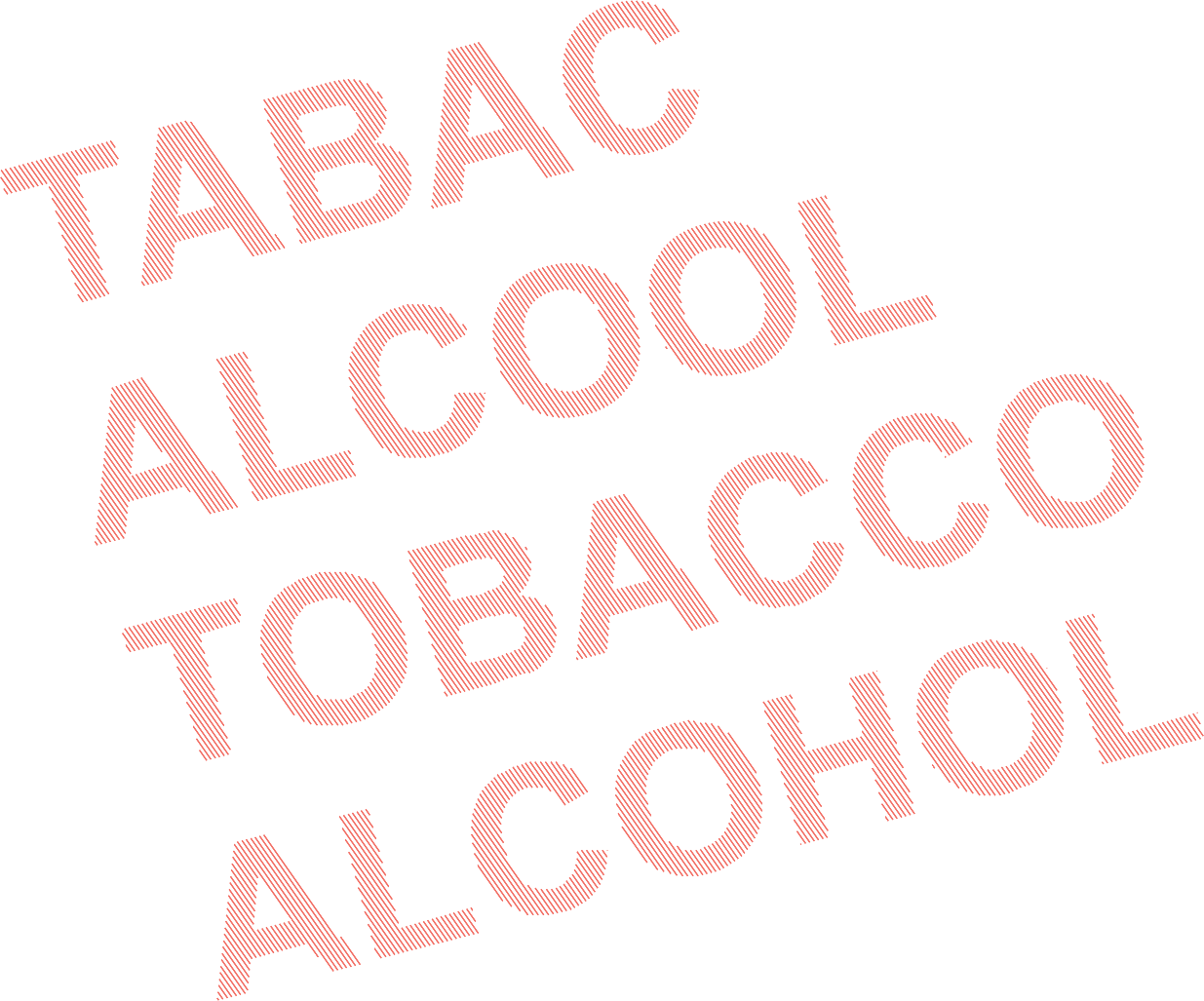 10.	Kapların ve eşyanın sayısı ve cinsi; eşyanın tanımı10.	Kapların ve eşyanın sayısı ve cinsi; eşyanın tanımı10.	Kapların ve eşyanın sayısı ve cinsi; eşyanın tanımı10.	Kapların ve eşyanın sayısı ve cinsi; eşyanın tanımı10.	Kapların ve eşyanın sayısı ve cinsi; eşyanın tanımı10.	Kapların ve eşyanın sayısı ve cinsi; eşyanın tanımı11. Kilogram olarak brüt ağırlık16.	Tatbik edilen mühürler veya tanıtma işaretleri (sayı, kimlik)16.	Tatbik edilen mühürler veya tanıtma işaretleri (sayı, kimlik)16.	Tatbik edilen mühürler veya tanıtma işaretleri (sayı, kimlik)9.	a. Yükleme Bölmesi (Bölmeleri) veya Konteyner(ler) b. Kapların veya eşyaların markaları ve numaraları10.	Kapların ve eşyanın sayısı ve cinsi; eşyanın tanımı10.	Kapların ve eşyanın sayısı ve cinsi; eşyanın tanımı10.	Kapların ve eşyanın sayısı ve cinsi; eşyanın tanımı10.	Kapların ve eşyanın sayısı ve cinsi; eşyanın tanımı10.	Kapların ve eşyanın sayısı ve cinsi; eşyanın tanımı10.	Kapların ve eşyanın sayısı ve cinsi; eşyanın tanımı10.	Kapların ve eşyanın sayısı ve cinsi; eşyanın tanımı11. Kilogram olarak brüt ağırlık17.	Hareket gümrük idaresi. Gümrük memurunun imzası ve Gümrük idaresinin tarih damgası17.	Hareket gümrük idaresi. Gümrük memurunun imzası ve Gümrük idaresinin tarih damgası17.	Hareket gümrük idaresi. Gümrük memurunun imzası ve Gümrük idaresinin tarih damgası12.	Manifestoya girilen kapların toplam sayısı12.	Manifestoya girilen kapların toplam sayısıSayıVarış : Gümrük idaresiVarış : Gümrük idaresiVarış : Gümrük idaresiSayı13.	Yukarıdaki 1-12 bölümlerindeki bilginin doğru ve tam olduğunu beyan ederim13.	Yukarıdaki 1-12 bölümlerindeki bilginin doğru ve tam olduğunu beyan ederim17.	Hareket gümrük idaresi. Gümrük memurunun imzası ve Gümrük idaresinin tarih damgası17.	Hareket gümrük idaresi. Gümrük memurunun imzası ve Gümrük idaresinin tarih damgası17.	Hareket gümrük idaresi. Gümrük memurunun imzası ve Gümrük idaresinin tarih damgasıVarış :  Gümrük idaresiVarış :  Gümrük idaresi4.4.4.13.	Yukarıdaki 1-12 bölümlerindeki bilginin doğru ve tam olduğunu beyan ederim13.	Yukarıdaki 1-12 bölümlerindeki bilginin doğru ve tam olduğunu beyan ederim17.	Hareket gümrük idaresi. Gümrük memurunun imzası ve Gümrük idaresinin tarih damgası17.	Hareket gümrük idaresi. Gümrük memurunun imzası ve Gümrük idaresinin tarih damgası17.	Hareket gümrük idaresi. Gümrük memurunun imzası ve Gümrük idaresinin tarih damgası1.1.5.5.5.14.	Yer ve tarih14.	Yer ve tarih17.	Hareket gümrük idaresi. Gümrük memurunun imzası ve Gümrük idaresinin tarih damgası17.	Hareket gümrük idaresi. Gümrük memurunun imzası ve Gümrük idaresinin tarih damgası17.	Hareket gümrük idaresi. Gümrük memurunun imzası ve Gümrük idaresinin tarih damgası2.2.6.6.6.15.	Hamilin veya temsilcinin imzası15.	Hamilin veya temsilcinin imzası17.	Hareket gümrük idaresi. Gümrük memurunun imzası ve Gümrük idaresinin tarih damgası17.	Hareket gümrük idaresi. Gümrük memurunun imzası ve Gümrük idaresinin tarih damgası17.	Hareket gümrük idaresi. Gümrük memurunun imzası ve Gümrük idaresinin tarih damgası3.3.7.7.7.15.	Hamilin veya temsilcinin imzası15.	Hamilin veya temsilcinin imzası17.	Hareket gümrük idaresi. Gümrük memurunun imzası ve Gümrük idaresinin tarih damgası17.	Hareket gümrük idaresi. Gümrük memurunun imzası ve Gümrük idaresinin tarih damgası17.	Hareket gümrük idaresi. Gümrük memurunun imzası ve Gümrük idaresinin tarih damgası18.	Kontrol altına alınan eşyanın sertifikası (Hareket veya yol boyu giriş gümrük idaresi)18.	Kontrol altına alınan eşyanın sertifikası (Hareket veya yol boyu giriş gümrük idaresi)18.	Kontrol altına alınan eşyanın sertifikası (Hareket veya yol boyu giriş gümrük idaresi)18.	Kontrol altına alınan eşyanın sertifikası (Hareket veya yol boyu giriş gümrük idaresi)18.	Kontrol altına alınan eşyanın sertifikası (Hareket veya yol boyu giriş gümrük idaresi)18.	Kontrol altına alınan eşyanın sertifikası (Hareket veya yol boyu giriş gümrük idaresi)19.	Mühürlerin ve tanıtma işaretlerinin bozulmadığı görülmüştür19.	Mühürlerin ve tanıtma işaretlerinin bozulmadığı görülmüştür19.	Mühürlerin ve tanıtma işaretlerinin bozulmadığı görülmüştür 20.	Transit için belirlenen süre sınırı 20.	Transit için belirlenen süre sınırı 20.	Transit için belirlenen süre sınırı 21.	Tescilin yapıldığı Gümrük idaresi 21.	Tescilin yapıldığı Gümrük idaresi 21.	Tescilin yapıldığı Gümrük idaresi 21.	Tescilin yapıldığı Gümrük idaresi 21.	Tescilin yapıldığı Gümrük idaresi Tescil No. 22.	Diğer (öngörülen güzergah, yükün ibraz edilmesinin gerektiği Gümrük idaresi, vs.) 23.	Gümrük memurunun imzası 
   ve Gümrük idaresinin tarih damgası 22.	Diğer (öngörülen güzergah, yükün ibraz edilmesinin gerektiği Gümrük idaresi, vs.) 23.	Gümrük memurunun imzası 
   ve Gümrük idaresinin tarih damgası 22.	Diğer (öngörülen güzergah, yükün ibraz edilmesinin gerektiği Gümrük idaresi, vs.) 23.	Gümrük memurunun imzası 
   ve Gümrük idaresinin tarih damgası 22.	Diğer (öngörülen güzergah, yükün ibraz edilmesinin gerektiği Gümrük idaresi, vs.) 23.	Gümrük memurunun imzası 
   ve Gümrük idaresinin tarih damgası 22.	Diğer (öngörülen güzergah, yükün ibraz edilmesinin gerektiği Gümrük idaresi, vs.) 23.	Gümrük memurunun imzası 
   ve Gümrük idaresinin tarih damgası 22.	Diğer (öngörülen güzergah, yükün ibraz edilmesinin gerektiği Gümrük idaresi, vs.) 23.	Gümrük memurunun imzası 
   ve Gümrük idaresinin tarih damgası1. Kabul eden gümrük idaresi  2. Tescil No.3. Tatbik edilen mühürler veya tanıtma işaretleri4. Mühürlerin ve tanıtma işaretlerinin bozulmadığı görülmüştür5. Diğer (öngörülen güzergah, yükün ibraz edilmesinin gerektiği Gümrük idaresi, vs.)6. Gümrük memurunun imzası ve Gümrük idaresinin tarih damgası  YAPRAK N°2YAPRAK N°2YAPRAK N°2YAPRAK N°2YAPRAK N°2YAPRAK N°2YAPRAK N°21.  TIR KARNESİ1.  TIR KARNESİ1.  TIR KARNESİ2.	Varış Gümrük idaresi/idareleriResmi kullanım içinResmi kullanım içinResmi kullanım içinResmi kullanım içinResmi kullanım içinResmi kullanım için3.  Uluslararası kuruluşun adı  International Road Transport Union3.  Uluslararası kuruluşun adı  International Road Transport Union3.  Uluslararası kuruluşun adı  International Road Transport Union3.  Uluslararası kuruluşun adı  International Road Transport Union3.  Uluslararası kuruluşun adı  International Road Transport Union3.  Uluslararası kuruluşun adı  International Road Transport Union1.Resmi kullanım içinResmi kullanım içinResmi kullanım içinResmi kullanım içinResmi kullanım içinResmi kullanım için3.  Uluslararası kuruluşun adı  International Road Transport Union3.  Uluslararası kuruluşun adı  International Road Transport Union3.  Uluslararası kuruluşun adı  International Road Transport Union3.  Uluslararası kuruluşun adı  International Road Transport Union3.  Uluslararası kuruluşun adı  International Road Transport Union3.  Uluslararası kuruluşun adı  International Road Transport Union2.Resmi kullanım içinResmi kullanım içinResmi kullanım içinResmi kullanım içinResmi kullanım içinResmi kullanım için4.	Karne hamili (kimlik numarası, isim, adres ve ülke) 4.	Karne hamili (kimlik numarası, isim, adres ve ülke) 4.	Karne hamili (kimlik numarası, isim, adres ve ülke) 4.	Karne hamili (kimlik numarası, isim, adres ve ülke) 4.	Karne hamili (kimlik numarası, isim, adres ve ülke) 4.	Karne hamili (kimlik numarası, isim, adres ve ülke) 3.5.	Hareket ülkesi5.	Hareket ülkesi5.	Hareket ülkesi6.	 Varış ülkesi6.	 Varış ülkesi6.	 Varış ülkesi4.	Karne hamili (kimlik numarası, isim, adres ve ülke) 4.	Karne hamili (kimlik numarası, isim, adres ve ülke) 4.	Karne hamili (kimlik numarası, isim, adres ve ülke) 4.	Karne hamili (kimlik numarası, isim, adres ve ülke) 4.	Karne hamili (kimlik numarası, isim, adres ve ülke) 4.	Karne hamili (kimlik numarası, isim, adres ve ülke)    4. 5.	Hareket ülkesi5.	Hareket ülkesi5.	Hareket ülkesi6.	 Varış ülkesi6.	 Varış ülkesi6.	 Varış ülkesi4.	Karne hamili (kimlik numarası, isim, adres ve ülke) 4.	Karne hamili (kimlik numarası, isim, adres ve ülke) 4.	Karne hamili (kimlik numarası, isim, adres ve ülke) 4.	Karne hamili (kimlik numarası, isim, adres ve ülke) 4.	Karne hamili (kimlik numarası, isim, adres ve ülke) 4.	Karne hamili (kimlik numarası, isim, adres ve ülke) 5.5.	Hareket ülkesi5.	Hareket ülkesi5.	Hareket ülkesi6.	 Varış ülkesi6.	 Varış ülkesi6.	 Varış ülkesi8.	Manifestoya ekli belgeler8.	Manifestoya ekli belgeler8.	Manifestoya ekli belgeler8.	Manifestoya ekli belgeler8.	Manifestoya ekli belgeler8.	Manifestoya ekli belgeler5.7.	Karayolu taşıt(lar)ının plaka numarası/numaraları7.	Karayolu taşıt(lar)ının plaka numarası/numaraları7.	Karayolu taşıt(lar)ının plaka numarası/numaraları7.	Karayolu taşıt(lar)ının plaka numarası/numaraları7.	Karayolu taşıt(lar)ının plaka numarası/numaraları7.	Karayolu taşıt(lar)ının plaka numarası/numaraları8.	Manifestoya ekli belgeler8.	Manifestoya ekli belgeler8.	Manifestoya ekli belgeler8.	Manifestoya ekli belgeler8.	Manifestoya ekli belgeler8.	Manifestoya ekli belgeler6.7.	Karayolu taşıt(lar)ının plaka numarası/numaraları7.	Karayolu taşıt(lar)ının plaka numarası/numaraları7.	Karayolu taşıt(lar)ının plaka numarası/numaraları7.	Karayolu taşıt(lar)ının plaka numarası/numaraları7.	Karayolu taşıt(lar)ının plaka numarası/numaraları7.	Karayolu taşıt(lar)ının plaka numarası/numaraları8.	Manifestoya ekli belgeler8.	Manifestoya ekli belgeler8.	Manifestoya ekli belgeler8.	Manifestoya ekli belgeler8.	Manifestoya ekli belgeler8.	Manifestoya ekli belgeler7.7.	Karayolu taşıt(lar)ının plaka numarası/numaraları7.	Karayolu taşıt(lar)ının plaka numarası/numaraları7.	Karayolu taşıt(lar)ının plaka numarası/numaraları7.	Karayolu taşıt(lar)ının plaka numarası/numaraları7.	Karayolu taşıt(lar)ının plaka numarası/numaraları7.	Karayolu taşıt(lar)ının plaka numarası/numaraları8.	Manifestoya ekli belgeler8.	Manifestoya ekli belgeler8.	Manifestoya ekli belgeler8.	Manifestoya ekli belgeler8.	Manifestoya ekli belgeler8.	Manifestoya ekli belgeler9.	a. Yükleme Bölmesi (Bölmeleri) veya Konteyner(ler)b.  Kapların veya eşyaların markaları ve numaraları10.	Kapların ve eşyanın sayısı ve cinsi; eşyanın tanımı10.	Kapların ve eşyanın sayısı ve cinsi; eşyanın tanımı10.	Kapların ve eşyanın sayısı ve cinsi; eşyanın tanımı10.	Kapların ve eşyanın sayısı ve cinsi; eşyanın tanımı10.	Kapların ve eşyanın sayısı ve cinsi; eşyanın tanımı10.	Kapların ve eşyanın sayısı ve cinsi; eşyanın tanımı10.	Kapların ve eşyanın sayısı ve cinsi; eşyanın tanımı10.	Kapların ve eşyanın sayısı ve cinsi; eşyanın tanımı11. Kilogram olarak brüt ağırlık11. Kilogram olarak brüt ağırlık16. Tatbik edilen mühürler veya tanıtma işaretleri (sayı, kimlik)16. Tatbik edilen mühürler veya tanıtma işaretleri (sayı, kimlik)9.	a. Yükleme Bölmesi (Bölmeleri) veya Konteyner(ler)b.  Kapların veya eşyaların markaları ve numaraları10.	Kapların ve eşyanın sayısı ve cinsi; eşyanın tanımı10.	Kapların ve eşyanın sayısı ve cinsi; eşyanın tanımı10.	Kapların ve eşyanın sayısı ve cinsi; eşyanın tanımı10.	Kapların ve eşyanın sayısı ve cinsi; eşyanın tanımı10.	Kapların ve eşyanın sayısı ve cinsi; eşyanın tanımı10.	Kapların ve eşyanın sayısı ve cinsi; eşyanın tanımı10.	Kapların ve eşyanın sayısı ve cinsi; eşyanın tanımı10.	Kapların ve eşyanın sayısı ve cinsi; eşyanın tanımı11. Kilogram olarak brüt ağırlık11. Kilogram olarak brüt ağırlık17.	Hareket gümrük idaresi. Gümrük memurunun imzası ve Gümrük idaresinin tarihi ve mührü17.	Hareket gümrük idaresi. Gümrük memurunun imzası ve Gümrük idaresinin tarihi ve mührü12.	Manifestoya girilen kapların toplam sayısıSayıSayıVarış :  Gümrük idaresiVarış :  Gümrük idaresiVarış :  Gümrük idaresiSayıSayı13.	Yukarıdaki 1-12 bölümlerindeki bilginin doğru ve tam olduğunu beyan ederim13.	Yukarıdaki 1-12 bölümlerindeki bilginin doğru ve tam olduğunu beyan ederim13.	Yukarıdaki 1-12 bölümlerindeki bilginin doğru ve tam olduğunu beyan ederim17.	Hareket gümrük idaresi. Gümrük memurunun imzası ve Gümrük idaresinin tarihi ve mührü17.	Hareket gümrük idaresi. Gümrük memurunun imzası ve Gümrük idaresinin tarihi ve mührüVarış : Gümrük idaresi4.4.4.13.	Yukarıdaki 1-12 bölümlerindeki bilginin doğru ve tam olduğunu beyan ederim13.	Yukarıdaki 1-12 bölümlerindeki bilginin doğru ve tam olduğunu beyan ederim13.	Yukarıdaki 1-12 bölümlerindeki bilginin doğru ve tam olduğunu beyan ederim17.	Hareket gümrük idaresi. Gümrük memurunun imzası ve Gümrük idaresinin tarihi ve mührü17.	Hareket gümrük idaresi. Gümrük memurunun imzası ve Gümrük idaresinin tarihi ve mührü1.5.5.5.14.	Yer ve tarih14.	Yer ve tarih14.	Yer ve tarih17.	Hareket gümrük idaresi. Gümrük memurunun imzası ve Gümrük idaresinin tarihi ve mührü17.	Hareket gümrük idaresi. Gümrük memurunun imzası ve Gümrük idaresinin tarihi ve mührü2.6.6.6.15.	Hamilin veya temsilcinin imzası15.	Hamilin veya temsilcinin imzası15.	Hamilin veya temsilcinin imzası17.	Hareket gümrük idaresi. Gümrük memurunun imzası ve Gümrük idaresinin tarihi ve mührü17.	Hareket gümrük idaresi. Gümrük memurunun imzası ve Gümrük idaresinin tarihi ve mührü3.7.7.7.15.	Hamilin veya temsilcinin imzası15.	Hamilin veya temsilcinin imzası15.	Hamilin veya temsilcinin imzası17.	Hareket gümrük idaresi. Gümrük memurunun imzası ve Gümrük idaresinin tarihi ve mührü17.	Hareket gümrük idaresi. Gümrük memurunun imzası ve Gümrük idaresinin tarihi ve mührü 18. Kontrol altına alınan eşyanın sertifikası (Hareket veya yol boyu giriş gümrük idaresi) 18. Kontrol altına alınan eşyanın sertifikası (Hareket veya yol boyu giriş gümrük idaresi) 18. Kontrol altına alınan eşyanın sertifikası (Hareket veya yol boyu giriş gümrük idaresi) 18. Kontrol altına alınan eşyanın sertifikası (Hareket veya yol boyu giriş gümrük idaresi) 18. Kontrol altına alınan eşyanın sertifikası (Hareket veya yol boyu giriş gümrük idaresi) 18. Kontrol altına alınan eşyanın sertifikası (Hareket veya yol boyu giriş gümrük idaresi) 24. TIR işlemini sonlandırma belgesi (Yol boyu çıkış veya varış gümrük idaresi) 24. TIR işlemini sonlandırma belgesi (Yol boyu çıkış veya varış gümrük idaresi) 24. TIR işlemini sonlandırma belgesi (Yol boyu çıkış veya varış gümrük idaresi) 24. TIR işlemini sonlandırma belgesi (Yol boyu çıkış veya varış gümrük idaresi) 24. TIR işlemini sonlandırma belgesi (Yol boyu çıkış veya varış gümrük idaresi) 24. TIR işlemini sonlandırma belgesi (Yol boyu çıkış veya varış gümrük idaresi) 24. TIR işlemini sonlandırma belgesi (Yol boyu çıkış veya varış gümrük idaresi)19.  Mühürlerin ve tanıtma işaretlerinin bozulmadığı görülmüştür19.  Mühürlerin ve tanıtma işaretlerinin bozulmadığı görülmüştür20. Transit için belirlenen süre sınırı20. Transit için belirlenen süre sınırı20. Transit için belirlenen süre sınırı20. Transit için belirlenen süre sınırı25.  Mühürlerin ve tanıtma işaretlerinin bozulmadığı görülmüştür25.  Mühürlerin ve tanıtma işaretlerinin bozulmadığı görülmüştür25.  Mühürlerin ve tanıtma işaretlerinin bozulmadığı görülmüştür25.  Mühürlerin ve tanıtma işaretlerinin bozulmadığı görülmüştür25.  Mühürlerin ve tanıtma işaretlerinin bozulmadığı görülmüştür25.  Mühürlerin ve tanıtma işaretlerinin bozulmadığı görülmüştür25.  Mühürlerin ve tanıtma işaretlerinin bozulmadığı görülmüştür 21.  Tescilin yapıldığı Gümrük idaresi 21.  Tescilin yapıldığı Gümrük idaresi 21.  Tescilin yapıldığı Gümrük idaresi 21.  Tescilin yapıldığı Gümrük idaresi 21.  Tescilin yapıldığı Gümrük idaresi Tescil No 26. TIR işleminin sonlandırıldığının belgelendirildiği kap adedi 26. TIR işleminin sonlandırıldığının belgelendirildiği kap adedi 26. TIR işleminin sonlandırıldığının belgelendirildiği kap adedi 26. TIR işleminin sonlandırıldığının belgelendirildiği kap adedi 26. TIR işleminin sonlandırıldığının belgelendirildiği kap adedi 26. TIR işleminin sonlandırıldığının belgelendirildiği kap adedi 26. TIR işleminin sonlandırıldığının belgelendirildiği kap adedi 22. Diğer (öngörülen güzergah, yükün ibraz edilmesinin gerektiği Gümrük idaresi, vs.) 23.  Gümrük memurunun imzası       ve Gümrük idaresinin tarih damgası 22. Diğer (öngörülen güzergah, yükün ibraz edilmesinin gerektiği Gümrük idaresi, vs.) 23.  Gümrük memurunun imzası       ve Gümrük idaresinin tarih damgası 22. Diğer (öngörülen güzergah, yükün ibraz edilmesinin gerektiği Gümrük idaresi, vs.) 23.  Gümrük memurunun imzası       ve Gümrük idaresinin tarih damgası 22. Diğer (öngörülen güzergah, yükün ibraz edilmesinin gerektiği Gümrük idaresi, vs.) 23.  Gümrük memurunun imzası       ve Gümrük idaresinin tarih damgası 22. Diğer (öngörülen güzergah, yükün ibraz edilmesinin gerektiği Gümrük idaresi, vs.) 23.  Gümrük memurunun imzası       ve Gümrük idaresinin tarih damgası 22. Diğer (öngörülen güzergah, yükün ibraz edilmesinin gerektiği Gümrük idaresi, vs.) 23.  Gümrük memurunun imzası       ve Gümrük idaresinin tarih damgası 27. Şerhler 28. Gümrük memurunun imzası       ve Gümrük idaresinin tarih damgası 27. Şerhler 28. Gümrük memurunun imzası       ve Gümrük idaresinin tarih damgası 27. Şerhler 28. Gümrük memurunun imzası       ve Gümrük idaresinin tarih damgası 27. Şerhler 28. Gümrük memurunun imzası       ve Gümrük idaresinin tarih damgası 27. Şerhler 28. Gümrük memurunun imzası       ve Gümrük idaresinin tarih damgası 27. Şerhler 28. Gümrük memurunun imzası       ve Gümrük idaresinin tarih damgası 27. Şerhler 28. Gümrük memurunun imzası       ve Gümrük idaresinin tarih damgası1. Kabul eden Gümrük idaresi  2. Mühürlerin ve tanıtma işaretlerinin bozulmadığı görülmüştür3. TIR işleminin sonlandırıldığının belgelendirildiği kap adedi (manifestoda belirtildiği gibi)4. Tatbik edilen yeni mühürler5. Şerhler6. Gümrük memurunun imzası ve   Gümrük idaresinin tarih damgası1.Hareket Gümrük İdare(ler)i 1.Hareket Gümrük İdare(ler)i 1.Hareket Gümrük İdare(ler)i TIR KARNESİ      NO 00000000TIR KARNESİ      NO 00000000TIR KARNESİ      NO 000000001.Hareket Gümrük İdare(ler)i 1.Hareket Gümrük İdare(ler)i 1.Hareket Gümrük İdare(ler)i IRU Unıon Inernationale de Transport Routleri tarafından düzenlenmiştir.IRU Unıon Inernationale de Transport Routleri tarafından düzenlenmiştir.IRU Unıon Inernationale de Transport Routleri tarafından düzenlenmiştir.4.Karayolu araç(lar)ın plaka numara(lar)ı  Konteyner(ler) tanıtma numara(lar)ı 4.Karayolu araç(lar)ın plaka numara(lar)ı  Konteyner(ler) tanıtma numara(lar)ı 4.Karayolu araç(lar)ın plaka numara(lar)ı  Konteyner(ler) tanıtma numara(lar)ı 5.Karne Sahibi5.Karne Sahibi5.Karne Sahibi6.Gümrük Mührü(leri)            Bozulmuş(lar)dır          Bozulmamış(lar)dır.6.Gümrük Mührü(leri)            Bozulmuş(lar)dır          Bozulmamış(lar)dır.6.Gümrük Mührü(leri)            Bozulmuş(lar)dır          Bozulmamış(lar)dır.8.Görüşler8.Görüşler8.Görüşler7.Yük Bölme(ler)i         Bozulmuş(lar)dır             Bozulmamış(lar)dır.7.Yük Bölme(ler)i         Bozulmuş(lar)dır             Bozulmamış(lar)dır.7.Yük Bölme(ler)i         Bozulmuş(lar)dır             Bozulmamış(lar)dır.8.Görüşler8.Görüşler8.Görüşler9.                 Eksik eşya yoktur.                                                              10-13 Bölümlerde belirtilen eşya eksik ise (M) veya                                                                                                                  12.Bölümde belirtildiği gibi tahrip edilmiş ise (D) yazınız.9.                 Eksik eşya yoktur.                                                              10-13 Bölümlerde belirtilen eşya eksik ise (M) veya                                                                                                                  12.Bölümde belirtildiği gibi tahrip edilmiş ise (D) yazınız.9.                 Eksik eşya yoktur.                                                              10-13 Bölümlerde belirtilen eşya eksik ise (M) veya                                                                                                                  12.Bölümde belirtildiği gibi tahrip edilmiş ise (D) yazınız.9.                 Eksik eşya yoktur.                                                              10-13 Bölümlerde belirtilen eşya eksik ise (M) veya                                                                                                                  12.Bölümde belirtildiği gibi tahrip edilmiş ise (D) yazınız.9.                 Eksik eşya yoktur.                                                              10-13 Bölümlerde belirtilen eşya eksik ise (M) veya                                                                                                                  12.Bölümde belirtildiği gibi tahrip edilmiş ise (D) yazınız.9.                 Eksik eşya yoktur.                                                              10-13 Bölümlerde belirtilen eşya eksik ise (M) veya                                                                                                                  12.Bölümde belirtildiği gibi tahrip edilmiş ise (D) yazınız.) Yük bölme(ler)i          veya konteyner(ler)b)Kapların veya eşyaların marka ve numaraları11.Kapların veya eşyanın sayı ve cinsi: Eşyanın Tanımı11.Kapların veya eşyanın sayı ve cinsi: Eşyanın Tanımı11.Kapların veya eşyanın sayı ve cinsi: Eşyanın Tanımı12.M veya D13.Görüşler (eksik veya tahrip olan miktarlar hakkında bilgi veriniz.)14. Kazanın tarih, yer ve şartları 14. Kazanın tarih, yer ve şartları 14. Kazanın tarih, yer ve şartları 14. Kazanın tarih, yer ve şartları 14. Kazanın tarih, yer ve şartları 14. Kazanın tarih, yer ve şartları 15.TIR işlemlerinin devamını sağlamak için alınan tedbirler               yeni mühürlerin tatbik edilmesi sayı-                                               özelliği                                           .              yükün aktarılması (aşağıdaki 16 no.u bölme bakınız.)              diğer15.TIR işlemlerinin devamını sağlamak için alınan tedbirler               yeni mühürlerin tatbik edilmesi sayı-                                               özelliği                                           .              yükün aktarılması (aşağıdaki 16 no.u bölme bakınız.)              diğer15.TIR işlemlerinin devamını sağlamak için alınan tedbirler               yeni mühürlerin tatbik edilmesi sayı-                                               özelliği                                           .              yükün aktarılması (aşağıdaki 16 no.u bölme bakınız.)              diğer15.TIR işlemlerinin devamını sağlamak için alınan tedbirler               yeni mühürlerin tatbik edilmesi sayı-                                               özelliği                                           .              yükün aktarılması (aşağıdaki 16 no.u bölme bakınız.)              diğer15.TIR işlemlerinin devamını sağlamak için alınan tedbirler               yeni mühürlerin tatbik edilmesi sayı-                                               özelliği                                           .              yükün aktarılması (aşağıdaki 16 no.u bölme bakınız.)              diğer15.TIR işlemlerinin devamını sağlamak için alınan tedbirler               yeni mühürlerin tatbik edilmesi sayı-                                               özelliği                                           .              yükün aktarılması (aşağıdaki 16 no.u bölme bakınız.)              diğer16.Eşya aktarılmışsa yerini alan karayolu taşıt(lar)ı/konteynerlerin tanımı                                                               Plaka No                       Onaylanmıştır.                                                                                                     Evet         Hayır                      __________________                   ______/_____________      (a) araç(lar)                                _____________________                                                  __________________                  ______/_____________                                                           _____________________                                                                                                                                                                     Tanıtıma No       (b)konteyner(ler)                       _____________________                                                            _____________________                                                  __________________               _____/_______________                                                                                                                                                        __________________               _____/________________16.Eşya aktarılmışsa yerini alan karayolu taşıt(lar)ı/konteynerlerin tanımı                                                               Plaka No                       Onaylanmıştır.                                                                                                     Evet         Hayır                      __________________                   ______/_____________      (a) araç(lar)                                _____________________                                                  __________________                  ______/_____________                                                           _____________________                                                                                                                                                                     Tanıtıma No       (b)konteyner(ler)                       _____________________                                                            _____________________                                                  __________________               _____/_______________                                                                                                                                                        __________________               _____/________________16.Eşya aktarılmışsa yerini alan karayolu taşıt(lar)ı/konteynerlerin tanımı                                                               Plaka No                       Onaylanmıştır.                                                                                                     Evet         Hayır                      __________________                   ______/_____________      (a) araç(lar)                                _____________________                                                  __________________                  ______/_____________                                                           _____________________                                                                                                                                                                     Tanıtıma No       (b)konteyner(ler)                       _____________________                                                            _____________________                                                  __________________               _____/_______________                                                                                                                                                        __________________               _____/________________16.Eşya aktarılmışsa yerini alan karayolu taşıt(lar)ı/konteynerlerin tanımı                                                               Plaka No                       Onaylanmıştır.                                                                                                     Evet         Hayır                      __________________                   ______/_____________      (a) araç(lar)                                _____________________                                                  __________________                  ______/_____________                                                           _____________________                                                                                                                                                                     Tanıtıma No       (b)konteyner(ler)                       _____________________                                                            _____________________                                                  __________________               _____/_______________                                                                                                                                                        __________________               _____/________________16.Eşya aktarılmışsa yerini alan karayolu taşıt(lar)ı/konteynerlerin tanımı                                                               Plaka No                       Onaylanmıştır.                                                                                                     Evet         Hayır                      __________________                   ______/_____________      (a) araç(lar)                                _____________________                                                  __________________                  ______/_____________                                                           _____________________                                                                                                                                                                     Tanıtıma No       (b)konteyner(ler)                       _____________________                                                            _____________________                                                  __________________               _____/_______________                                                                                                                                                        __________________               _____/________________16.Eşya aktarılmışsa yerini alan karayolu taşıt(lar)ı/konteynerlerin tanımı                                                               Plaka No                       Onaylanmıştır.                                                                                                     Evet         Hayır                      __________________                   ______/_____________      (a) araç(lar)                                _____________________                                                  __________________                  ______/_____________                                                           _____________________                                                                                                                                                                     Tanıtıma No       (b)konteyner(ler)                       _____________________                                                            _____________________                                                  __________________               _____/_______________                                                                                                                                                        __________________               _____/________________17.Bu onaylı raporu düzenleyen makam     ______________________                         ______________________       Yer/tarih/mühür                                                     İmza17.Bu onaylı raporu düzenleyen makam     ______________________                         ______________________       Yer/tarih/mühür                                                     İmza18.TIR taşımacılığının ulaştığı en yakın gümrük idaresinin onayı          __________________________                      İmza18.TIR taşımacılığının ulaştığı en yakın gümrük idaresinin onayı          __________________________                      İmza18.TIR taşımacılığının ulaştığı en yakın gümrük idaresinin onayı          __________________________                      İmza18.TIR taşımacılığının ulaştığı en yakın gümrük idaresinin onayı          __________________________                      İmza